Born of the Spirit Today
Experience Salvationwww.BornOfTheSpirit.TodayCompiled by Dr. Mark and Dr. Patti Virkler; Advisor Dr. Jon RuthvenHonoring the role of the Holy Spirit in the salvation process"Truly, truly, I say to you, unless one is born of water and the Spirit he cannot enter into the kingdom of God (Jn. 3:5).Repent, and each of you be baptized in the name of Jesus Christ for the forgiveness of your sins; and you will receive the gift of the Holy Spirit. (Acts 2:28)The kingdom of God is righteousness and peace and joy in the Holy Spirit. (Rom. 14:17)If we live by the Spirit, let us also walk by the Spirit. (Gal. 2:25)© 2016 by Lamad Publishers – This book may be freely reproduced and distributedMost Scriptures are from the New American Standard Bible. Other translations used are King James Version and New King James Version.ContentBe Born of the Spirit How to Live and Walk by the Spirit Practical Definitions for Living by the SpiritResources Which Take You Deeper in the SpiritResearching Scriptures Which Speak About SalvationA Simple Script for Sharing the Gospel of the KingdomEmails Introducing People to the Born of the Spirit WebsiteHow Can I Get Closer to God? You may want to improve your relationship with God. Or you might want to overcome sinful patterns you see in your life which are destroying you and your relationships, and you want a better quality life. Or, maybe you want to be sure that you will go to heaven when you die. You may have enjoyed the journaling which you see on this website and long to be able to have the same kind of experience in your own life. The wonderful thing is, you can! Here’s how…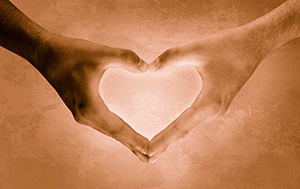 The Bible teaches that God hungers to share His love with you. In the Garden of Eden, God walked and talked with Adam and Eve in the cool of the day. That is what God wants to do with each of us, also. He yearns to be able to share His love with us and have us share our hearts with Him on a daily basis. As our Creator and Sustainer, He knows what we need even more than we do, and He answers our questions even before we ask.God’s heart was broken when sin entered into Adam and Eve’s lives and stole away that relationship He had with them. The enemy tempted Adam and Eve to live like gods themselves, rather than enjoy the flow of God’s life through them. In choosing to look to self, rather than looking beyond to the wonderful Giver of Life, Adam and Eve cut off much of the flow of God within them.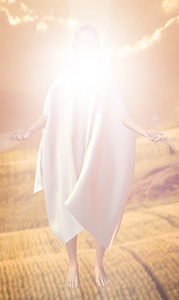 So God sent His Son, Jesus of Nazareth, in the form of a man to remove the sin which separated mankind’s heart from the heart of God. By entering the world as a man, God was able to take the sins of the entire world upon His own shoulders and pay the penalty of this separation by allowing His Son, Jesus Christ, to be separated from Him for a moment of time. That is why Jesus cried out while dying on the cross, “My God, My God, why have You forsaken Me?” However, in forsaking His Son in that moment, God was restoring the opportunity for you and me to return to the experience of the Garden of Eden and once again have fellowship with Almighty God. Once again we could walk with Him in the cool of the day and share our lives with Him and have God share His life with us. Our relationship with God can be restored by honoring Jesus as Lord and receiving the sacrifice of Jesus’ life for our sins. The steps are quite clearly laid out in the Bible.Watch This Movie NOW Which Tells the Amazing LOVE Story of JesusGet to Know Jesus: Experience this powerful free video download of "The Story of Jesus", which is available in MANY languages. Just click here, then go to the box which says Worldwide Languages and select the language of your choice. Now settle back and enjoy a visualized two-hour narrative of the Gospel of Luke, which tells the story of  what Jesus came to earth to do. 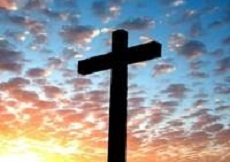 Hear the story of God's love poured out for you. This LOVE has opened the door to eternal life, allowing you to participate in the Kingdom of God! Watch it now.Experience Salvation TODAY – Daily Fellowship with God as Adam and Eve Experienced! I REPENT for being master of my own life and living separate from God"The kingdom of God is at hand; repent and believe in the gospel" (Mark 1:15).To repent means you change your mind. I repent of satan’s big lie in the garden of Eden, when he said, “You will be like God, knowing good and evil” (Gen. 3:5). His suggestion was that instead of taking daily walks with God in the cool of the day, and hearing from God and receiving His wisdom, we could figure things out ourselves. Satan suggested independent living (out of self), rather than dependent living (out of the Holy Spirit).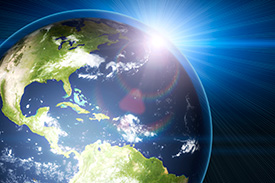 Jesus came to restore relationship: Jesus, of course, modeled the original design of the Garden when He said, "I do nothing on my own initiative, but only what I hear and see the Father doing” (Jn. 5:19,20,30; 8:28,29,38).No more dead works: The first foundation stone in the Christian life is to repent from dead works (Heb. 6:1,2). A dead work is a work which originates with self rather than God. It is a work which follows satan's suggestion to live out of MY initiative. This is the FOUNDATIONAL SIN, out of which all other sins flow. So if at the point of salvation, we deal with this one foundational sin, this will restore us to a relationship with our Heavenly Father. We can once again live out of His voice and receive His power. Once fellowship with the Holy Spirit is restored, other sins will get cleaned up. Indeed, evidence that one has repented of this foundational sin and been born again is that these other sins are disappearing (1 Pet. 2:1-2; Acts 26:20; Heb. 5:9; 1 Cor. 3:15; 1 Cor. 5:5; Titus 2:11-14; 2 Thess. 2:13).With your spiritual eyes fixed on Jesus, pray this prayer: Jesus, I change my mind about You. You are the Son of God and You are God. You came into this world to show us the way we are to live. You lived out of a continuous relationship with Your heavenly Father. I desire to live that way myself. I want to learn how to live out of a continuous relationship with my heavenly Father. 2. I CONFESS with my mouth that Jesus is Lord and BELIEVE in my heart that God raised Him from the dead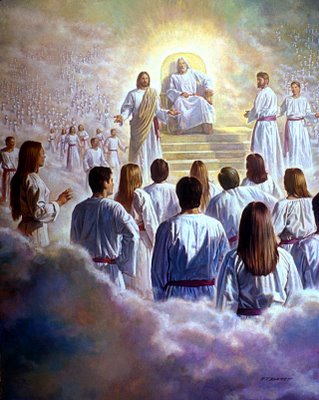 “God so loved the world that He gave His one and only begotten Son, that whoever believes in Him shall not perish but have eternal life” (John 3:16).“If you confess with your mouth, 'Jesus is Lord,' and believe in your heart that God raised Him from the dead, you will be saved” (Romans 10:9).With your eyes fixed on Jesus, pray this prayer aloud: I confess with my mouth that You, Jesus, are Lord, the Ruler over all. You are the Christ, the Son of God. I believe in my heart that God raised You from the dead and You are alive forevermore, seated on Your throne in heaven next to the Father. The heavenly hosts worship before Your throne. I believe Your blood that was shed on the cross washes away all my sin. Deepen the experience: You may want to repeat the above a couple of times, slowly, reverently and emotionally while seeing each scene as you speak it. This allows these truths to sink deeply into your heart and spirit.3. I RECEIVE You, Jesus, as my Lord and my Savior“To all who received Him, to those who believed in His name, He gave the right to become children of God” (John 1:11,12).With the eyes of your heart fixed on Jesus, pray this prayer: I receive You as my personal Lord, King and Commander. I invite You into my life as the Lord and Ruler of my life. I no longer choose to be in charge of my life. I give it to You. I invite You, Jesus, to have first place in my heart and my life. I ask for Your cleansing blood that was shed on the cross to come now and wash down over all my sins. Come make me clean. Restore me to a right relationship as a child of my heavenly Father.Thank You, Lord, for Your cleansing blood! I stand clean and white in Your presence. I put on Your robe of righteousness which You are handing to me. Thank You, Lord.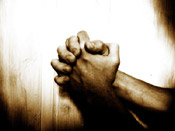 Pause in His presence: Now tune to flow and watch Jesus come and wash away your sins, cleansing you, and placing His garment of pure white upon you, covering you with His righeousness. What does it feel like, wearing the garment of Christ's righteousness?4. I WELCOME You, Holy Spirit, into my life to rescue and empower me and to restore me to intimacy with my heavenly Father."You will receive the gift of the Holy Spirit" (Acts 2:38). “If the Spirit of Him who raised Jesus from the dead dwells in you, He who raised Christ Jesus from the dead will also give life to your mortal bodies through His Spirit who indwells you” (Romans 8:11).Pray this prayer as you watch the Holy Spirit enter into your heart:Holy Spirit, I welcome You into my heart, my soul and my body. Come, enter me now. Take up residence within me. Be the Source of power in my life. Be the Source of my life. I choose to live and walk by Your leading within. I acknowledge You as the River which flows from the throne of God, and is now flowing within my heart (Jn. 7:37-39). Come flow within me. I want to sense Your flow within, and live out of Your flow for the rest of my life. Give life to me now, I pray in Jesus' name. I receive the Holy Spirit. I receive the River of Life. I receive You, Lord Jesus. You are my all and my everything. Thank You, Lord, for saving a sinner such as I was and now equipping me with Your empowering Holy Spirit. What amazing gifts You have given to me!Now wait quietly in His presence: See the light and energy of the Holy Spirit swirling around within you, changing you, transforming you, enlightening you, empowering you. Is He speaking something to you? Tune to His voice, which is flowing thoughts, and hear what He is saying to you. Respond with, "Yes, Sir." as He is giving you your very first instructions as your new-found Commander and Friend.A review of the requirements for entering the Kingdom of God Speak this aloud over your life:I repent for trying to be master of my own life. I change my mind about who I want to be in charge of my life. I turn from my useless and unproductive thoughts that I am the center of my universe and choose to believe in the living God who created everything, including me (Acts 14:15). I have lived without a purpose but now I will live to hear and obey You, God (Jn. 5:19, 20,30).I confess with my lips that Jesus is Lord and believe in my heart that God raised Him from the dead. I believe that God so loved the world He sent His only Son Jesus to shed His blood to wash away the barrier of sin (Jn. 3:16).I receive You, Jesus, as MY Lord and Savior (Jn. 1:11,12).I welcome You, Holy Spirit, into my life to rescue and empower me and to restore me to intimacy with my heavenly Father (Acts 2:38).Confirmation that You Are a New Creation in Christ You have acquired a deep inward conviction of having been adopted as a child - a conviction which prompts us to cry aloud, "Daddy! Papa! Our Father!" (Romans 8:15 WNT).The Spirit Himself bears witness with our spirit that we are children of God (Romans 8:16 NKJV).The kingdom of God is…righteousness and peace and joy in the Holy Spirit (Romans 14:17).Record in your journal today's date as the day you became a Christian by being born again from above. Include any impressions or sensations you received in your heart and soul as you prayed these prayers. You may feel a joy, a lightness, a sense of peace, a lifting of guilt and the heaviness of sin. You may sense a freedom from anger, resentment and bitterness. Let this journal entry be a memorial stone of the most important day of your life.What if I don't have this inner peace in my spirit that I am a child of God?The problem: It is most likely because Jesus, your new Master, has asked you to do something to demonstrate He is your Commander and King and you are not willing to honor Him and obey."What good thing shall I do that I may obtain eternal life? ... Jesus said to him, 'If you wish to be complete, go and ... (do what I am asking) and come, follow Me.' But when the young man heard this statement, he went away grieving" (Matthew 19:16-22).It is one thing to say, "Jesus, You are my Master and Lord," but these must be more than mere words. You must obey His instructions as your demonstration that you truly MEAN it when you say, "Jesus is MY LORD!" His voice in this situation is most often the voice of your conscience convicting you to do a certain thing. It can be confirmed by spiritual advisors (2 Cor. 13:1; Prov. 11:14).The solution: Obey! Say, "Yes, Lord" and ask for Jesus to give you a new heart and a new spirit which desires to obey and is empowered to obey (Ezek. 36:26). He will do that! He LOVES to make you strong when you are weak (2 Cor. 12:10). All you have to do is to ask for HIS strength to flow within you and transform and empower you, and IT WILL (Phil. 4:13)! Try it! With your spiritual eyes fixed on Jesus, pray this prayer aloud: Lord Jesus, I ask that You change the desires of my heart. Cut out my evil desires and give me Your passion for righteousness. Grant me Your strength to empower me. I say 'yes' to You and choose to move forward with You, by the power of Your Spirit. Thank You, Lord, for changing my heart and empowering me. I receive these gifts with joy and gladness. Thank You, Lord.Our FREE GIFT to You!“When I am using the ‘Sea of Galilee’ recording I receive three to four times more words back from the Lord.”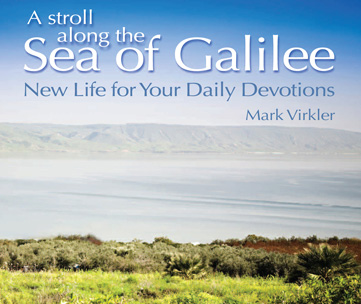 The #1 Tool in the World for Hearing God's Voice!Get your FREE VIDEO & MP3 to download or stream instantly:"A Stroll Along the Sea of Galilee - New Life for Your Daily Devotions"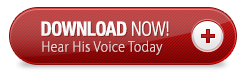 You also get free access to hundreds of articles from CWGministries.org and a free subscription to my unique and inspirational newsletter God's Voice Worldwide! You can unsubscribe any time and I guarantee your email privacy.My First Steps as a Born Again ChristianYou Have Joined a Kingdom with a Very Exciting Mandate!Discover the Dominion of Your King: Now that you are a Kingdom citizen, let’s look for a moment at the Kingdom you have become a member of. First, your new King is Almighty God (Gen. 17:1). He is King of kings and Lord of lords (Rev. 9:6). He rules in the affairs of men (Dan. 4:26). His government is ever expanding (Isa. 9:7) which of course means the influence of satan is constantly decreasing.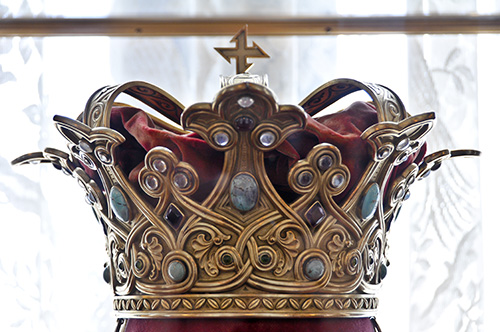 Discover the Authority He Has Granted to You: You are seated with Him in heavenly places to rule and reign with Him (Eph. 1:20-23; 2:6). He has given us all power and all authority over all the power of the enemy (Lk. 10:19). We are sent out to preach the gospel, heal the sick and cast out demons (Mk. 16:15-20). We are commissioned and empowered to disciple all nations (Matt. 28:19), which means bring all nations under His rule and discipline.Discover Your Source of Kingdom Power: The empowering force which allows us to fulfill this mission is the Holy Spirit within us. He manifests Himself out though our beings in all of the nine ways mentioned in 1 Corinthians 12:7-11. He radiates the personality of God through us in all nine ways mentioned in Galatians 5:22-23. We become consumed in His power and His presence as we live and walk by the Spirit (Gal. 5:25). So your major emphasis right now will be to learn to tune to the Holy Spirit and let His power and wisdom flow out through you, transforming you and transforming the world.Why Should I Be Baptized in Water?Because it is a means by which you receive God’s GRACE (power and strength)."So then, those who had received his word were baptized; and that day there were added about three thousand souls" (Acts 2:41).Baptism is a sign of the death of your old self, which was you living as lord of your life, and the resurrection of the new person that you have become in Christ, which is Jesus as Lord, alive in your heart and expressing Himself out though your being.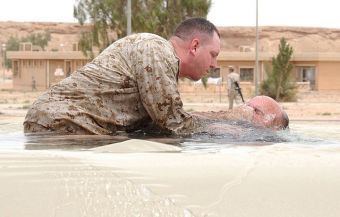 So the old self is buried as it goes under the waters in baptism, and the new self comes alive as you come up out of the waters as a new person. Set your faith to believe for miracles of deliverance from sin and transformation as you go under the waters of baptism. People have experienced instantaneous freedom from sin patterns as they have gone through water baptism. You can, too. Believe for this!Find a believer or a group of believers who will baptize you immediately. In the book of Acts they were baptized the very same day they received Christ into their hearts.As you go under the water, the baptizer declares “I baptize you in the name of the Father and the Son and the Holy Spirit" (Matt. 28:19).Photo credit: Iraq: Baptism by slagheapHow Do I Receive the Baptism in the Holy Spirit and the Gift of Speaking in Tongues?It's EASY because it is a GIFT!"And when Paul had laid his hands upon them, the Holy Spirit came on them, and they began speaking with tongues and prophesying" (Acts 19:6).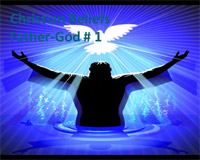 "When the day of Pentecost had come, they were all together in one place. And suddenly there came from heaven a noise like a violent rushing wind, and it filled the whole house where they were sitting. And there appeared to them tongues as of fire distributing themselves, and they rested on each one of them. And they were all filled with the Holy Spirit and began to speak with other tongues, as the Spirit was giving them utterance" (Acts 2:1-4).You already had the Holy Spirit joined to your spirit when you accepted Jesus as Lord (1 Cor. 6:17; Jn. 20:22). Next He wants to FILL you to overflowing, and even rest UPON you (Acts 2:1-4).In this experience you are yielding more and more of yourself to the Holy Spirit and believing for more of the Holy Spirit's empowering and control over your being. To receive the gift of speaking in tongues, you are yielding your vocal cords to the flow of the Holy Spirit. While fixing your eyes and heart on the Lord Jesus Christ, and worshipping before His throne, you YIELD control of your vocal cords, and allow any syllables to flow out. You are choosing to speak, but you are choosing to not control the formation of the syllables (Acts 2:4). You choose to believe that the River of the Holy Spirit which flows within you is guiding the formation of these syllables. You speak, but you don’t guide the formation of the syllables. You trust God to do that, and you find yourself speaking in tongues, which is one of the nine manifestations of the Holy Spirit which you will learn to walk in (1 Cor. 12:7-11).The Value: When you speak in tongues, you are glorifying God (Acts 2:11) and speaking mysteries (1 Cor. 14:2). You are building yourself up in the Spirit (1 Cor. 14:4). It is your spirit praying (1 Cor. 14:14-15). Do it daily (1 Cor. 14:18). It energizes your spirit, and thus your entire being. Learn more here...Why Do I Take the Lord's Supper Regularly? It's a Means of Receiving God's Power! 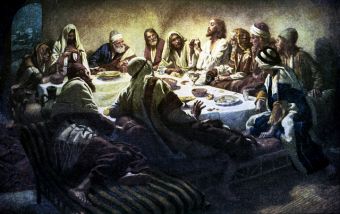 “…The Lord Jesus in the night in which He was betrayed took bread; and when He had given thanks, He broke it and said, 'This is My body, which is for you; do this in remembrance of Me.' In the same way He took the cup also after supper, saying, 'This cup is the new covenant in My blood; do this, as often as you drink it, in remembrance of Me.' For as often as you eat this bread and drink the cup, you proclaim the Lord's death until He comes" (1 Corinthians 11:23-26).Any time you gather with fellow believers, you can partake of the Lord’s Supper together as a remembrance of what He provided for you on the cross. His shed blood washed away your sins. His broken body purchased your healing (Isa. 53:5). So partake of these elements in faith, seeing His blood cleansing and washing you once again, and His broken body healing and restoring your body to full health.Photo credit: The Lord’s Supper (Harold Copping) by Waiting For The WordHow Do I Break Off Generational Sins and Curses Which Are Pulling Me Down?“ …visiting the iniquity of fathers on the children and on the grandchildren to the third and fourth generations" (Exodus 34:7).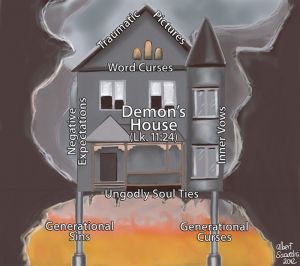 Many of our sin tendencies are fueled by the sins of our previous generations, so we need to stop that by placing the cross of Christ between us and them, halting any negative energy streams.In your prayer time, picture the cross of Christ positioned between you as a baby in your mother’s womb and the generational curses and sins flowing as an energy stream toward that baby. Say, “I command all generational sins and curses flowing from my father toward me to halt at the cross of Christ and I release that baby in the womb. In the name of Jesus Christ, you are free, you are free, you are free.” Take your time. See and feel the experience. You can pray it two or three times to deepen it. Follow up by repeating the process using “mother” rather than “father.” Learn more here...How Do I Sever Ungodly Soul Ties?Anyone you have a close relationship with (including sexual relationships) has a soul tie to you. There is energy flowing from them to you. If it is ungodly energy, then you want to cut the ungodly soul tie so it no longer flows toward you, messing you up. Picture a sword in your hand which is cutting an invisible chain between you and this person. Speak: “I take the sword of the Spirit and I cut the ungodly soul tie between (person’s name) and myself. I command all negative energy to fall to the ground in Jesus’ name." Then swing your arm with the sword in it, 4-5 times as you see yourself cutting that chain, saying “I cut it, I cut it, I cut it, I cut it, I cut it.” See it snap and feel the freedom and release. Do this with each person you have an ungodly soul tie with. This may be 20 or 30 people, so you take the time to pray this 20 or 30 times, experiencing more and more freedom. Learn more here...Can I Cast Out Demons? Do I Need Deliverance?Jesus cast out demons regularly as He healed the sick. Satan’s demons promote sickness of soul and body (compulsive ungodly thoughts, fears, sins and sickness). When a person is under bondage caused by demons, the demons can be cast out in the name of Jesus. In the early Church, when people came to Christ it was normative to take them through deliverance. Since non-Christians are walking according to the power of satan and his hosts (Eph. 2:2,3), it is wise to get fully cleaned out as one comes to the Lord, so I suggest deliverance for everyone.It is best to first remove the anchor that the demons are using to attach themselves to the individual. This is done by repentance of any sins which allow the demon a legal foothold. These sins can include harboring anger, unforgiveness and bitterness toward self or any other, living with unrepentant sins, current or past involvement with idols or false religions, or artifacts from false religions.Then have the person speak, out loud, renouncing the demon, commanding it to go and then setting their will against it. Then you speak with authority: “I command this demon to leave now in Jesus' name" (Lk. 10:17). Often there is a sigh or cough or other slight manifestation as the demon departs.   Now speak: “Holy Spirit, come and fill this area that was left vacant” and tell the person to go and sin no more, lest they pick up something worse than they just got delivered of (Matt. 12:43-45). More info here...     If you feel the demon stirring and yet not coming out, it is because it still has a legal root that is allowing it to stay. In that case, pray and ask the Lord to show you what the legal anchor is that the demon is hanging on to and then honor the spontaneous thoughts coming back to you, as they are God's voice instructing you as to what more needs to be repented of. Repent and state your intention that, from this day on, by the power of the Spirit you are going to live in righteousness in this area. Tell the demon you hate it and command it to go. Tell the demon, "I renounce any and all past participation with you and I do not want to have anything more to do with you." I command you to go in Jesus name. It is best to have one or two prayer warriors praying deliverance with you.A "Contributing Strands Worksheet" is available here (along with other free resources), which you can complete to aid in the process of removing all legal roots which demons anchor into. Two of the seven prayers taught on this Contributing Strands Worksheet include breaking off of curses, and the ministry of inner healing. Learn how to pray these various prayers. Complete downloadable training on how to pray all seven prayers so you experience full freedom is available here. Can I Lay Hands on the Sick and COMMAND Healing in Jesus' Name? Jesus healed the sick by laying hands on them and commanding them to be healed, and miracles of healing occurred. He commissioned us as His followers to do the same (Mk. 16:15-18). The Bible says: "By His scourging we are healed" (Isa 53:5). As you pray for healing, picture the price He paid to release healing into the person's body for whom you are praying.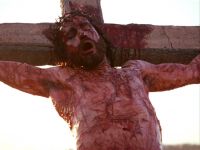 Speak the following: Jesus purchased healing for this body through the beating He received on Calvary. Lord, I honor the price You paid to heal this body. I receive Your sacrifice and gift of love, and I speak to this body in Jesus' name and I command it to be healed in Jesus' name! Be healed NOW, in Jesus' name! I release the compassion, mercy and power of Almighty God into this body NOW. Be healed NOW, in Jesus' name.Test it out: Instruct the person to do something they could not do and discover if it is better. If not improved, or only partially improved, repeat the process, three or four times untill they are fully healed, or nothing more is happening. You will be amazed at what God does as you step out in faith, using this pattern and praying with compassion for the sick.FREE: Resources for YOUR Healing Encounter or Miracle Service Search Out a Spirit-Filled Group for Teaching, Fellowship and Prayer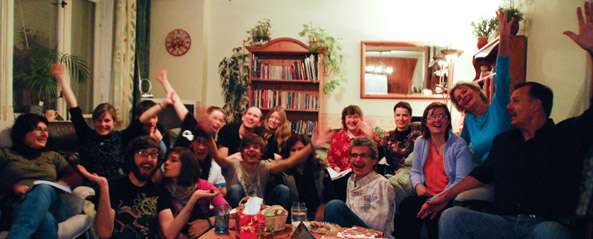 "They were continually devoting themselves to the apostles' teaching and to fellowship, to the breaking of bread and to prayer. Everyone kept feeling a sense of awe; and many wonders and signs were taking place through the apostles. And all those who had believed were together and had all things in common; and they began selling their property and possessions and were sharing them with all, as anyone might have need. Day by day continuing with one mind in the temple, and breaking bread from house to house, they were taking their meals together with gladness and sincerity of heart, praising God and having favor with all the people. And the Lord was adding to their number day by day those who were being saved" (Acts 2:42-47).You are now part of the body of Christ (Rom. 12:5; Eph. 4:25) and you honor one another (1 Pet. 2:18) and serve them with the gifts God has given you, even as they serve you with the gifts God has given them (1 Pet. 4:10). Walk in humility and meekness one toward another (Rom. 12:10). Working together you receive the full anointing to grow to maturity (Eph. 4:7-11). More here...How Do I Meditate on Scripture? FREE Gift: 7 Step Meditation bookmark available here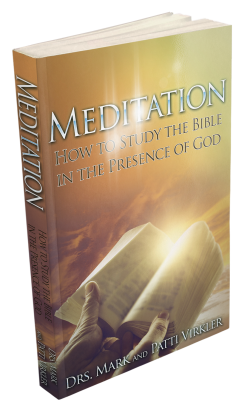 "This book of the law shall not depart from your mouth, but you shall meditate on it day and night, so that you may be careful to do according to all that is written in it; for then you will make your way prosperous, and then you will have success” (Joshua 1:8)."They said to one another, "Were not our hearts burning within us while He was speaking to us on the road, while He was explaining the Scriptures to us" (Luke 24:32)?You can have the same experience! Ask the Holy Spirit to give you insight and revelation as you prayerfully meditate on Scripture. Begin with Matthew and work your way through the entire New Testament. Then do the same with the Old Testament. We recommend you download the free Bible software e-Sword. It has no cost training videos and several translations to get you started in meditating on the Bible. The two Bible translations I like best are the New American Stanard Bible and the New King James Version because they are so accurate. Also recommended is the book Basics in 21 Days which begins teaching you how to live naturally supernatural in the very first weeks of your Christian journey. Discover more about the art of biblical meditation here...Make sure you purchase an accurate translation of the Bible so that what you are meditating on is truth, and not a wrong translation of what God originally spoke. Translations which are extremely accurate include: New King James Bible, New American Standard Bible Updated, Modern English Version, and the King James Easy Read Bible.Versions with cross references can be helpful, however be cautious about versions with Bible notes as these notes are man's ideas and man's interpretations and may be good or may not be. It is best to prayerfully meditate on Scripture with the Holy Spirit as your Teacher, and do your own Bible research using e-Sword.Living and Walking by the SpiritA Supernatural Lifestyle Requires I Live and Walk by the Spirit "If we live by the Spirit, let us also walk by the Spirit" (Galatians 5:25). "It is the Spirit who gives life; the flesh profits nothing; the words that I have spoken to you are spirit and are life" (John 6:63). The Greek word translated "words" in John. 6:63, is rhema, which means spoken word. So it is the spoken word of the Spirit in our hearts which releases life to us."This is eternal life, that they may know You, the only true God, and Jesus Christ whom You have sent" (John 17:3). The Greek word translated “know” is ginosko, which is the word for intimate knowing, and is used when describing a man "knowing" his wife and conceiving a child.Eternal life is intimately experiencing God, walking with Him in the garden in the cool of the day, fellowshipping with Him. That was the initial design (Gen. 3:8), and it has not changed! His hunger is for His sheep to hear His voice and to live by His Spirit's guidance.The Indwelling Holy Spirit IS the River Who FLOWS Within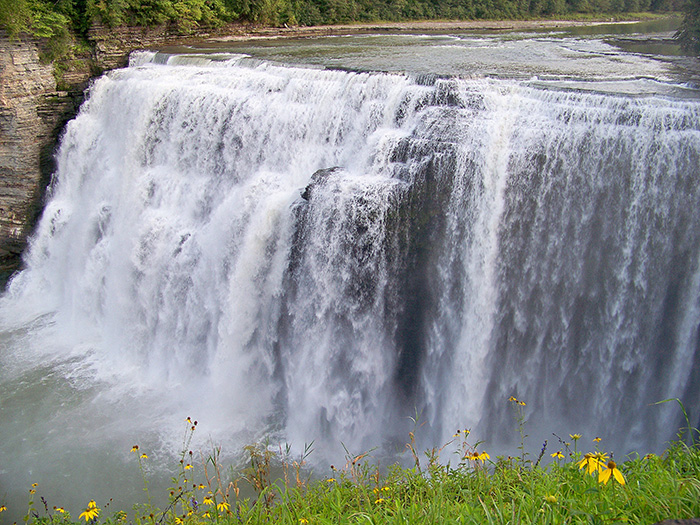 "He who believes in Me, as the Scripture said, 'From his innermost being will flow rivers of living water.' But this He spoke of the Spirit, whom those who believed in Him were to receive..." (John 7:38-39).How Do I Hear God's Voice?"My sheep hear My voice, and I know them, and they follow Me" (John 10:27). "See to it that you do not refuse Him who is speaking. For if those did not escape when they refused him who warned them on earth, much less will we escape…" (Hebrews 12:25).Your thoughts from your mind are analytical, cognitive, connected, built by you.The Spirit's voice is generally sensed as flowing thoughts which light upon your mind.The Spirit's visions are generally sensed as flowing pictures which light upon your mind.The Spirit's emotions are sensed as flowing emotions which come from deep within – “Jesus moved bycompassion….”Hearing God's voice is as simple as quieting yourself down, fixing your eyes on Jesus, tuning to spontanity and writing (Hab. 2:1,2). Learn more here...Your belief and confession becomes: “I honor the flow within me as it is the River of God, the Holy Spirit within. I honor You, Holy Spirit.” How Does Fixing My Eyes on Jesus Purify the Flow from Within?"Fixing our eyes on Jesus, the author and perfecter of faith" (Heb. 12:2).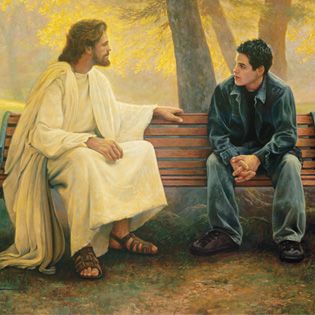 "I have set the LORD continually before me; Because He is at my right hand, I will not be shaken" (Ps. 16:8).The principle is that "the intuitive flow from your heart flows out of the vision being held before your eyes." So if you are picturing Jesus at your right hand, as King David did, then you can assume the flow is coming from Jesus. Of course, you always make sure it is compatible with Scripture and submit it to your spiritual advisors, asking if their heart bears witness it came from God (2 Cor. 13:1).Discover what the Bible says about picturing here.How Do I Overcome Sin by the Power of the Holy Spirit?"If by the Spirit you are putting to death the deeds of the body, you will live" (Romans 8:13). "But we all, with unveiled face, beholding as in a mirror the glory of the Lord, are being transformed into the same image from glory to glory, just as from the Lord, the Spirit" (2 Corinthians 3:18).Here is how we live these verses out when tempted to do something evilLook to see what Jesus is doing. Picture Jesus present with you at your right hand (Acts 2:25; Ps. 16:8). We call this godly imagination. Then pray and ask the Holy Spirit to bring the scene alive (Eph. 1:17-18). Now tune to spontaneous flowing images, flowing thoughts, flowing emotions and flowing power/energy. These are Jesus’ voice, vision, emotion and power coming to you through the Holy Spirit.Say "Yes" to what Jesus is doing. Seeing Jesus releases His presence, strength, glory and wisdom into the situation. You will not fall into the sin which you were tempted to commit. You see what Jesus is doing. You hear what He is saying. He obviously is not committing sin, and He is showing you how to resist as well. You watch Jesus in action and then do what you see Him doing.Record what Jesus is speaking and doing. In your devotional times you can expand this flow of His voice and His vision by simply writing the flow down as it is coming to you. As you write in faith, the flow continues. Faith allows God to move (Heb. 11:6). Doubt and unbelief cut Him off (Matt. 13:58). By writing in faith for 5-15 minutes you end up with a paragraph or a page of revelation from the Lord.Confirm it. You confirm that what you have written is actually from God by submitting it to a spiritual friend and to Scripture (1 Thess. 5:20-21; 2 Cor. 13:1). You will discover most of the time this flow is the voice of the Holy Spirit who flows within you as a River of Life.Sanctification - Where I Put Off Sins by the Power of the Spirit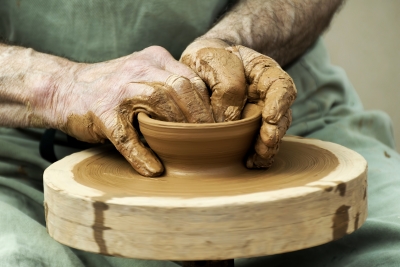 Now that He is living within you, you will begin to hear Him speaking to you in gentle, flowing thoughts that are not your own. Deep within you will hear a voice saying, "This is the way; walk in it" (Isa.30:21). He will begin to guide your steps into a life that not only pleases Him but that fills you with love, joy and peace that passes all understanding. And He will reveal more of His great love for you and His desire to spend time together with you.You have already heard His voice, for He is the One who has brought you to the place of salvation. It is He who has drawn you to Himself (Jn. 6:44). Expect that He will continue to speak to you. Take time to listen for His voice. Keep the Lord continuously before you by seeing Him always with you (Acts 2:25; Ps. 16:8). Set aside time each day just to have a conversation with Him. Knowing God - that's what you were created for and why you were redeemed. One of the things God will speak about is removing sinful thoughts and behaviors from your life because they are destructive to you, your relationships and the fulfillment of His destiny for you. This is considered the outworking of your initial salvation experience (Phil. 2:12). It is the laying down of your life, dying to self and coming progressively alive to the workings of the Holy Spirit within you. His design is for the Spirit's power to flow out through you to others. You will discover that you can and will lay hands on the sick and they will recover. You can and will manifest the Holy Spirit who is living within you (1 Cor. 12:7-11). So let’s get to work allowing God the opportunity to remove these pebbles (sins) within you which can hinder His flow out through you and impede the fulfillment of His destiny for your life. The removing of these sins is one of the evidences that you are His and His Spirit indwells you (Rom. 8:9-14; 2 Cor. 3:18; Gal. 5:16-25; Eph. 4:22-32; 1 Jn. 1:5-10; 2 Pet. 1:2-11).1. I ACKNOWLEDGE there are still some sins in my life which now need to be REPLACED with godly actions."For all have sinned, and fall short of the glory of God” (Romans 3:23). “If we walk in the Light as He Himself is in the Light…the blood of Jesus His Son cleanses us from all sin. If we say that we have no sin, we are deceiving ourselvesand the truth is not in us. If we confess our sins, He is faithful and righteous to forgive us our sins and to cleanse us from all unrighteousness" (1 John 1:7-9).Some changes are instant: Now that Jesus is your Lord and the Holy Spirit is living within you, you will have already noticed some changes in your life. Sinful habits may have simply dropped away without any effort on your part. Your tastes may have changed in regard to the things that entertain you or make you laugh. Physical appetites for things that defile your body may suddenly disappear. Your speech may be so suddenly purified and seasoned with grace that those around you can’t help but notice. These are miracles of the new life you have been given! Whenever you notice such a cleansing in your life, be sure to take the time to say, “Thank You!” to the One who has done this for you.Some changes are a process: Though we may wish it were different, the Lord does not make us instantly perfect and impervious to all temptations. Some sins will remain and you will be tempted to give in to them and live the way you have always lived. These temptations are opportunities for you to reaffirm your decision to make Jesus the Ruler of your life. He does not force you to follow His good plan for you because He has created you with free will. He wants you to obey because that is what you want to do, what you choose to do. He leaves these remaining temptations so that you will learn to drive them out by the power of the Spirit as part of your training. And every temptation to sin can become an opportunity to strengthen your resolve and declare, “I am no longer in charge of my life. I made a mess of it all! Jesus is my Ruler now, and I will obey Him.”Right there in that moment of temptation, you have three choices: 1) You may just give in and sin. 2) You may try to resist the temptation in your own strength by setting your will to overcome. Or 3) You may turn to the Holy Spirit within you for the grace (the strength and ability) to resist. Not by the strength of your will: We all want to believe that we have the power to whatever we decide to do, so we think if we just set our will, we will be able to live the Christian life. But that is not what Christianity is about at all! First of all, let’s face it - you have proven in your life up until now that you are not able to resist temptation on your own. And that is not what God is asking you to do. You are not living on your own anymore. You have the Holy Spirit living within you who has all the power you need to overcome any temptation. He doesn’t want you to try to clean yourself up to prove you are a Christian or to try to be good enough for Him to love and accept. All He wants you to do is cry, “Help me, Jesus!” and He will be there providing a way of escape (1 Cor. 10:13).2. By the POWER of the Holy Spirit I FORSAKE and REPLACE sins. "If you are living according to the flesh, you must die; but if by the Spirit you are putting to death the deeds of the body, you will live." (Romans 8:13).Simply remembering that the Lord is with you and in you, and calling out to Him to help you, often releases the strength you need to be victorious. But sometimes we have sinful habits that just seem to want to maintain their control over us. One of the ways the Spirit will show you how to overcome these sins is through putting off sin and putting on righteousness.Biblical examples of "putting off" and "putting on."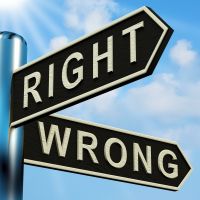 "Lay aside the old self, and put on the new self. Therefore, laying aside falsehood, SPEAK TRUTH EACH ONE of you WITH HIS NEIGHBOR. He who steals must steal no longer; but rather he must labor. Let no unwholesome word proceed from your mouth, but only such a word as is good for edification according to the need of the moment, so that it will give grace to those who hear. Do not grieve the Holy Spirit of God, by whom you were sealed for the day of redemption. Let all bitterness and wrath and anger and clamor and slander be put away from you, along with all malice. Be kind to one another, tender-hearted, forgiving each other, just as God in Christ also has forgiven you." (Ephesians 4:22-32).Be lead by the Spirit: Ask the Lord to show you what new behaviors He wants you to “put on” to replace the sinful activities you once did. Don’t try to think up the “right answer” on your own! Wait quietly before the Lord expecting Him to tell you what He wants you to do. His voice is sensed as flowing thoughts while your heart and inner eyes are focused on Him. He has wonderfully creative ideas that are so much more effective than anything we would come up with on our own. Give Him the chance to give you His instructions for you, personally. Then depend on His strength to obey.Say it: Lay your hand on your heart and say "Holy Spirit, cut any evil desire out of my heart to (list ungodly activity) and give me a new heart, I pray (see Jesus doing this). From this day on, by the power of the Holy Spirit, I will (list countering godly activity). Thank You, Lord, for setting me free from this bondage and granting me new life in Christ. I receive it with joy!" Let the Holy Spirit minister: Slow down and tune to flowing thoughts, pictures and emotions as you do this so you can experience the spiritual transformation taking place. Repeat the above prayer for each sin the Spirit shows you He wants to deal with. As you go forward in your walk with the Lord, the Holy Spirit will continue to let you know areas of your life that He wants to change. Don’t be discouraged when you see your failings. Be glad that your eyes are opened to the destructive road you were on and that you now have a way to turn around (repent), get off that path and go the right way because of the power of the Spirit within you.3. If I do sin, I repent and WATCH as Christ's blood is applied to my sins allowing me to experience full freedom.Suppose when the temptation comes, instead of resisting, you just give in without a fight – or you fight in your own strength and lose? What if you momentarily forget Who is in charge of your life and you retake the throne? What do you do then? You apply the step below.“Repent, then, and turn to God, so that your sins may be wiped out...” (Acts 3:19). "Turn to the Lord...for He will freely pardon” (Isaiah 55:7).Repent immediately: As soon as you are aware that you have sinned (and you will know because the Holy Spirit within you will be grieved and you will feel His grief), repent, turn away from your sin and back to the Lord. Remember His promise: “If we confess our sins, He is faithful and righteous to forgive us our sins and to cleanse us from all unrighteousness.” (1 John 1:7-9)Speak it: "Lord, I am sorry for committing this sin of ______. I turn away from (list sin) and I turn to You, Jesus, receiving Your blood which is washing over it and cleansing me of the guilt of this sin and making me totally clean. Jesus, You are my Lord, my Ruler, my Commander. I do want You to be on the throne of my life. Please take Your place there once more. Thank You for Your mercy, Your faithfulness and Your righteousness that forgives me and cleanses me completely.”See it: See yourself handing the sin to Jesus, Jesus taking it and washing it away and cleansing you. See Jesus giving you a garment of white to wear, which is His righteousness (Gal. 3:27). You stand complete in Him (Col. 1:28). You have put on His righteousness, just as a woman on her wedding day puts on a beautiful gown of white. You stand spotless, glowing, radiating His glory.Let the Holy Spirit minister: Slow down this process. Don't rush. Take your time. As you see yourself handing the sin to Jesus and watch Him take it and cleanse you, tune to flow, and let that picture come alive by the life of the Holy Spirit. Watch the flowing picture as Jesus interacts with you.Sanctified: This is the process of sanctification, of working out your salvation, for it is God Who is producing in you both the desire and the ability to do what pleases Him (Phil. 2:12,13). As you submit to Him and look into His face, He will transform you daily into the image of His dear Son (Rom. 8:29).Holy Spirit, ComeHoly Spirit, I come to You. I welcome You (Eph. 1:17,18). I will not grieve You (Eph. 4:25-32).Holy Spirit, I look to see You, and You show me Your perspective (Jn. 5:19,20,30).You give me Your thoughts (1 Cor. 2:12-16). You tell me what’s on the heart of God (Heb. 3:7).I feel You (Ezek. 3:14). You release God’s emotions within me (Gal. 5:22-23).You guide me. You sanctify me for my life’s work (Matt. 12:18; Rom. 15:16).You anoint my lips, my mind, my heart, my hands (2 Sam. 23:2; Ex. 28:3;31:3).You make me creative (Ex. 35:31-33). Let Your words flow through me (Lk. 1:67).You release Your ability through me (1 Cor. 12:7-11). You release in me the power to be holy (2 Cor. 3:4-6; Jn. 6:63).You release the power of God to me. Authenticate Your words with Your power (Acts 4:31).You take me away (Rev. 21:10; 22:17).The above prayer is from the book - Intimacy with The Holy Spirit Search Out a Church Which Offers Training on the Bible and the Holy Spirit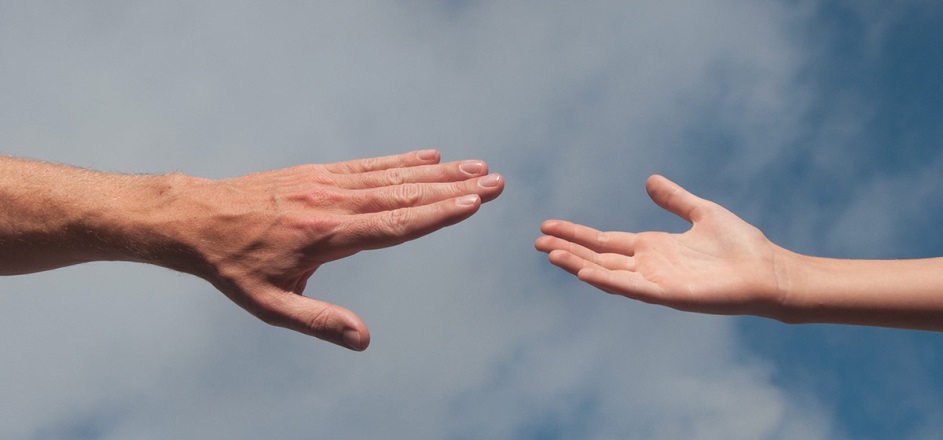 CELEBRATE! A New Day Has Dawned in Your Heart!“So we have the prophetic word made more sure, to which you do well to pay attention as to a lamp shining in a dark place, until the day dawns and the morning star arises in your hearts” (2 Peter 1:19).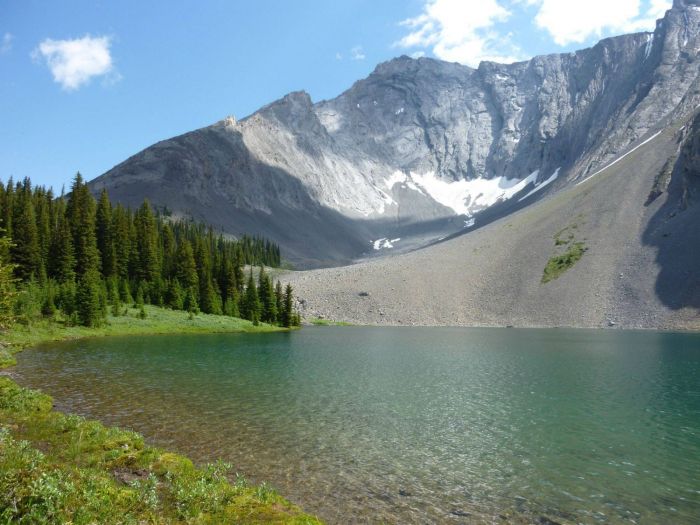 Working Definitions Of Spiritual RealitiesExperience God's Blessings By Walking And Living By His SpiritOur New Reality as Christians Is That We Are Born of and Walk by the SpiritJohn G. Lake was a powerful healing evangelist who walked and lived by the Spirit. Lake and his team of “Divine Healing Technicians” were used by God to effect over 100,000 healings between 1915 and 1920. Following is an excerpt from John G. Lake's article, The Power of the Name: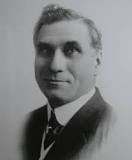 "In the beginning, man's spirit was the dominant force in the world. When he sinned, his mind became dominant. Sin dethroned the spirit and crowned the intellect. But grace is restoring the spirit to its place of dominion. When man comes to realize this, he will live in the realm of the supernatural without effort."Born of the Spirit: “Unless one is born of…the Spirit he cannot enter into the kingdom of God” (John 3:5).Receive the Spirit: "Repent, and each of you be baptized in the name of Jesus Christ for the forgiveness of your sins; and you will receive the gift of the Holy Spirit" (Acts 2:38). Live/Walk by the Spirit: "If we live by the Spirit, let us also walk by the Spirit" (Galatians 5:25). "It is the Spirit who gives life; the flesh profits nothing” (John 6:63). Worship in Spirit: "We are the true circumcision, who worship in the Spirit of God and glory in Christ Jesus and put no confidence in the flesh" (Philippians 3:3). "God is Spirit, and those who worship Him must worship in Spirit and truth" (John 4:24).HOW Do I Live and Walk by the Holy Spirit? Define It: If we can define something, we can go after it. So in order to ensure we walk and live by the Spirit, which is the heart of the New Covenant, and the heart of our salvation experience (Acts 2:38), we are providing a glossary of precise working definitions of the spiritual realities one is to pursue. By living in these realities, you live and walk by the Spirit.Focus Intently: Lifestyle changes are a result of focus and practice. One who looks intently and puts it into effect, will be blessed (James 1:25). It is one thing to define an experience, and another thing to walk in it. To walk in it, you must focus on it and intentionally practice it for a while until it becomes a natural, instinctive part of your life.Receive Coaching: Teaming up with counselors, coaches and others lets you gain a skill more quickly. In-depth training on these realities is available through these Spirit-life training modules or hard copy materials.Experience Success in Your Life by Living in These Spiritual Realities!"Working Definitions" Topically Arranged The Word and The SpiritWe Honor BOTH the Word and the Spirit Moving from the Mind to the Heart TheologyRepentance from Dead Works Theology - What Does God Consider Foundational Theology/Experiences? Three Kinds of Thoughts Three Kinds of Pictures Letting the Spirit Utilize Your Mind Five Faculties of Man's Spirit/Heart What Faculties Do I Present to the Holy Spirit to Fill and Flow Through? Man's/satan's Philosophies vs. God's Reality Hearing God’s Voice Satan Is Passionate That We NOT Hear God's Voice Four Keys to Hearing God's Voice Purifying the Flow Is My Heart Properly Postured to Easily Sense the Holy Spirit's Flow? Make Wise Decisions Based upon God's Voice Through Each of the Following Receive Wise Counsel from Your Multitude of Counselors Dreams and VisionsHear God Through Your Dreams Know Where the Eyes of Your Heart Are Fixed Because... Throne Room Worship Soaking in God's Presence GraceCelebrate and Walk in the GRACE God Has Given YouHold a Kingdom Worldview Use and Abuse of God's Law... Biblical MeditationChecklist for Tuning in to God Biblical Meditation Includes the Heart A 7-Step Meditation Process Which Results in Revelation Health and HealingCaring for God's Temple Miracles of Healing - 7 Step Model Healing Your HeartInner Healing A Hurt Is Healed When... Seven Prayers That Heal the Heart Spiritual Training and TransformationSpiritual Transformation Spirit-Anointed Training Involves...We Honor BOTH the Word and the SpiritLogos—Greek word translated "word;" it means "the entire communication process." One example of Logos is the Bible, the Word of God. The Bible is to be meditated on (Joshua 1:8) and treasured in your heart (Ps. 119:11).Rhema—Greek word translated "word;" it means "when words leave one’s lips." The Spirit's voice in our hearts is one example of rhema, while verses leaping off the pages of Scripture and into our hearts is another example. God’s voice—sounds like flowing, spontaneous thoughts that light upon our mind (Jn. 7:37-39). The Holy Spirit is sensed as a river which flows within.Naba—Hebrew word translated “prophecy;” it means “bubbling up,” so when I want to prophesy, I see Jesus present in the situation (Acts 2:25; Ps. 16:8) and ask for His thoughts and speak forth the thoughts and words that are bubbling up within me.Paga—Hebrew word translated "intercession" - God’s voice leading me in prayer. The literal definition is "to strike or light upon by chance," or "an accidental intersecting." Spirit-led intercession is sensed as spontaneous thoughts that light upon my mind while I am praying. I honor these thoughts as they have been sent by God. So I fix my eyes upon Jesus, and tune to flow and pray, being guided by the flow (Heb. 12:1-2; Jn. 7:37-39).  Moving from the Mind to the HeartLanguage of the mind—man’s un-anointed, analytical reason, which is rebuked by Jesus three times in the Gospels (Matt. 16:5-12; Mk. 2:5-12; 8:15-18 KJV).  Scripture tells us to reason together with God (Isa. 1:18). People who strongly favor their left brain must be instructed to turn away from this or they will naturally do it when they seek to come into the Lord’s presence (Prov. 3:5,6). Sometimes more right-brain individuals, after hearing from God, will add to that word with left-brain thinking and will believe they are still in the right brain and still hearing from God. Both left-brainers and right-brainers must learn to distinguish what is from the Spirit (flow) and what is from their own minds (analytical).Language of the heart—is flowing thoughts (see John 7:38), flowing pictures (see Acts 2:17), flowing emotions (see Galatians 5:22-23), pondering and meditation (see Psalm 77:6). Sensing God’s movement in our hearts can be called illumination, revelation, revelation knowledge, perception, discernment, word of wisdom, word of knowledge, or prophecy.Centrality of the heart—from it flow the springs of life (Prov. 4:23), so we are to trust in the Lord with all our heart, and lean not on our own understanding (Prov. 3:5). Wisdom rests there (Prov. 14:33), it provides health to our entire body (Prov. 14:30), it ponders how to answer (Prov. 15:28) and can make our life a continual feast (Prov. 15:15). Note God's emphasis in the Bible: The words “heart” and “spirit” show up 1300 times while “mind” and “think,” less than 200 times. God wants us to live out of our hearts rather than our heads.Man’s spirit—is sensed as underlying attitudes, underlying motivations, and underlying character traits. For example, we could tune to God with an attitude of reverence, awe and respect, a motivation of seeking Him diligently, and a character trait of humility and dependence upon Him.Man’s spirit or heart—largely interchangeable words. Probably 95% overlap.The function of the human spirit:To be joined to the Holy Spirit (see 1 Corinthians 6:17).To receive and transmit the life of the Holy Spirit to man through the fruits and gifts.God's fuel for our hearts—faith, hope, and love (see 1 Corinthians 13:13). If you journal daily, God will automatically fill you up on this fuel so you can run well.Repentance from Dead WorksA foundation of repentance from dead works (Heb. 6:1)A dead work—Man doing things through his abilities (see Hebrews 6:1—to be repented of).A live work—an activity birthed and sustained by the Holy Spirit (see John 5:19-20,30). Law of the Spirit of Life in Christ Jesus—the energizing we experience as we fix our eyes upon Jesus and ask for His life to flow within our spirits filling us with a rush of transforming power, wisdom and emotional well-being (see Romans 8:2). This produces live works.Theology – What Does God Consider Foundational Theology/Experiences?Therefore leaving the elementary teaching about the Christ, let us press on to maturity, not laying again a foundation of: (Heb. 6:1-2)Repentance from dead works – I stop doing things that originate from self or self’s power. The flesh profits nothing (Jn. 6:63).Faith toward God – I put ALL my trust in the power of the Spirit which works within (Rom. 14:23).Instruction about baptisms – I experience baptism in water, in Holy Spirit, into the body of Christ, and in fire (testing/purifying).Laying on of hands – Through the laying on of hands I receive healing, deliverance, impartation, spiritual authority.Resurrection of the dead – I experience a resurrected life in Jesus Christ now, and a future resurrection of my body into a glorified, heavenly body (1 Cor. 15:40-43).Eternal judgment – when I judge others, I release the same judgment into my life (Matt. 7:1-5). In the future, my works will be judged by God (Heb. 9:27).Three Kinds of ThoughtsSpontaneous positive thoughts we will assume come from the Holy Spirit. They line up with the names and character of the Holy Spirit, including Edifier, Comforter, Teacher, Creator, Healer and Giver of Life.Spontaneous negative thoughts we assume come from demons, and thus will line up with the names and character of satan, which include accuser, adversary, liar, destroyer, condemner, thief and murderer.Analytical thoughts come from self, from our own reasoning process, and are sensed as cognitive, connected thoughts. Choose ONLY God's Thoughts - Take every thought captive to Christ (2 Cor. 10:5)!Three Kinds of PicturesGodly imagination—picturing things God says are true (see 1 Chronicles 29:18 KJV). Vain imagination—picturing what I want (see Romans 1:21 KJV).Evil imagination—picturing demonic things (see Jeremiah 16:12 KJV).Choose ONLY God's pictures!Letting the Spirit Utilize Your MindSpirit-led reasoning—reasoning together with God (Isa.1:18). You picture Jesus at your side (Acts 2:25; Heb. 12:1-2) and ask Him to anoint your reasoning (Eph. 1:17-18). Tune to the Holy Spirit (Jn. 7:37-39), and let the Spirit's flow guide your reasoning process. Divine creativity is released this way.Spirit-led pictures—yielding the eyes of your heart to the Holy Spirit to experience godly imagination, dreams and visions. If you then pray and ask the Holy Spirit to take over the godly imagination, and tune to flowing, spontaneous pictures, you can step from the godly imagination into a vision (Eph. 1:17-18; Jn. 7:37-39; Rev. 4:1-2; Acts 2:25; Ps. 16:8).Godly imagination—picturing those things God says are so. Examples include: seeing Him with me (Acts 2:15; Ps. 16:8), seeing that He has provided "more than enough" (Deut. 28:1--14), seeing His Spirit joined to my spirit (1 Cor. 6:17), seeing my new glowing heart (2 Pet. 1:4), my clean heart, my healed heart, my empowered heart (Eek. 36:26), etc...Five Faculties of Man’s Spirit/Heart - When Filled with God Release MiraclesEars of my heart—where I hear spontaneous thoughts from the spirit world (see John 5:30).Eyes of my heart—where I see spontaneous pictures from the spirit world (see John 5:19; Rev. 4:1).Mind of my heart—where I ponder, meditate, and muse (see Luke 2:19).Will of my heart—where I establish convictions that I speak and live out of (see Acts 19:21).Emotions of my heart—deep underlying emotions that affect my behavior; we can pick up God’s emotions or demons’ emotions (see 1 Kings 21:2-5).Heart faith—Faith born by a rhema word and a vision from God. Both are held in the heart through pondering, speaking and acting upon until a miracle is released. Note that all five senses of my heart are filled by God (Mk. 11:23). More here...What Faculties Do I Present to the Holy Spirit to Fill and Flow Through?Man's/satan's Philosophies vs. God's RealitySatan’s temptation in the Garden of Eden was to step from direct spiritual encounter with God on a daily basis (mysticism), to rational humanism ("You can be like God, knowing…" see Genesis 3:5).Humanism—puts human effort (you) as the center of life (Gen. 3:5).Rationalism—puts man’s reasoning process (knowing) at the center of life (Gen. 3:5).Christian Mysticism—puts releasing the Holy Spirit at the center of life (1 Cor. 2:9-10). For the Protestant church, this is best described as "Christian Spirituality."Satan Is Passionate That We NOT Hear God's Voice Have you fallen for any of the above lies? If so, renounce them now!Four Keys to Hearing God’s VoiceKey #1: Recognize God’s voice as spontaneous, flowing thoughts which light upon your mind.Key #2: Quiet yourself so you can hear God’s voice.Key #3: Look for vision as you pray. Fix your eyes upon Jesus.Key #4: Write down the flow of thoughts and pictures that come to you. Four words that summarize the four keys to hearing God’s voice: Stillness—Vision—Spontaneity—JournalingHearing God’s voice is as simple as quieting yourself down, fixing your eyes on Jesus, tuning to spontaneity and writing. (Memorize and share this!)Purifying the Flow The promise: "From his innermost being will flow rivers of living water.” The heart posture summarized for receiving God's anointing—"Lord, I ask for Your anointing. I see You at my side. I tune to the flow of Your Spirit. I receive this flow and believe it is You in action within me."With this heart posture you now release the flow, which can come forth as flowing speech, flowing writing, flowing creativity, flowing healing power, etc.Praying with an idol in your heart—Seeing the thing you are praying for as a larger picture in your mind than the picture of the One you are coming to (Ezek. 14:4; Num. 22:15-35). This results in receiving a distorted answer back from God. Proper prayer begins by lifting your eyes to the Lord (Matt.6:9).Inner stillness—Eyes fixed on Jesus, worshipful, relaxed, smiling and poised to receive God's voice (flowing thoughts), visions (flowing pictures), emotions (flowing emotions) and power (flowing energy). Quiet your mind by shifting from left-brain reasoning to right-brain flow by doing any right-brain activity (i.e., using imagination, music, emotion, flow). Spiritual advisors—People who are alongside you or ahead of you in an area whom you seek out for spiritual advice; who are willing to seek God with you and share with you, for your prayerful consideration, what they sense in their hearts. See Wise Counselors below.Safety and success—God's paradigm/system for success is not the brilliance of my mind, but rather the multitude of counselors and confirmation by two or three others (Prov. 11:14; 2 Cor. 13:1)Submission—Openness to the Spirit-led counsel and correction of several others, while keeping a sense of personal responsibility for my own discernment of God’s voice within.The primary categories for the prophetic—Two-way journaling (God and you conversing on paper) is essentially personal prophecy. Prophecy is best restricted to these three categories: edification, exhortation and comfort (1 Cor. 14:3). Predictive guidance is OUTSIDE these three categories and is to be avoided as the future is in flux (Ezek. 33:13-16), and one can suffer shipwrecked faith (1 Tim. 1:19) if a prediction does not come true (Jonah 3:4,10).The  Leader’s  Paradigm—A broad-based system for discovering truth based on six ways God communicates with us: illumined thoughts in our minds; peace versus unrest in our hearts; illumined Scriptures; illumined counsel of others; illumined understanding of life’s fruit; and direct revelation through dreams, visions, journaling and prophecy. A consensus of all six is sought, especially when making major decisions. See below on how to make wise decisions based upon God's voice through six specific pillars of understanding.Is My Heart Properly Postured to Easily Sense the Holy Spirit's Flow? Make Wise Decisions Based upon God's Voice Through Each of the FollowingPillar One: Illumined ScripturesAnd they said one to another, “Did not our hearts burn within us, while He talked with us by the way, and while He opened to us the Scriptures?” (Luke 24:32)This pillar is experienced as the Holy Spirit illumines Scriptures to you — you sense them leaping off the page or just coming to your attention spontaneously.Pillar Two: Illumined Thoughts in One’s MindIt seemed fitting for me as well, having investigated everything carefully from the beginning, to write it out for you in consecutive order, most excellent Theophilus. (Luke 1:3) This pillar is experienced as the Holy Spirit guiding your reasoning process through spontaneous impressions. Pillar Three: Illumined Witness in One’s HeartAnd immediately when Jesus perceived in His spirit that they so reasoned within themselves, He said unto them, “Why reason ye these things in your hearts?” (Mark 2:8)This pillar is experienced as an impression perceived in your spirit. Deep inner peace or unrest is often part of this experience.Pillar Four: Illumined Counsel of OthersWhere no counsel is, the people fall: but in the multitude of counselors there is safety. (Proverbs 11:14)This pillar is experienced as you ask your spiritual advisors to seek God for confirmation, additions or adjustments in the guidance you sense God has given you.Pillar Five: Illumined Understanding of Life’s ExperiencesYe shall know them by their fruits. Do men gather grapes of thorns, or figs of thistles? (Matthew 7:16)This pillar is experienced as you ask God to give you insight and understanding concerning the fruit life is demonstrating. God gives you revelation as to what has caused the fruit.Pillar Six: Illumined Revelation from God Through Dreams, Visions, Prophecy and Journaling“And it shall come to pass in the last days,” saith God, “I will pour out of My Spirit upon all flesh: and your sons and your daughters shall prophesy, and your young men shall see visions, and your old men shall dream dreams.” (Acts 2:17)This pillar is experienced as you receive direct revelation from God through dreams, visions and journaling. Journaling is writing out your prayers and God’s answers.Receive Wise Counsel from Your Multitude of Counselors Who Together Embrace the Following Heart MotivationsBut to each one of us grace was given according to the measure of Christ's gift (Eph. 4:7).Apostle – heart for the whole (ensuring all parts are heard, honored and integrated)Prophet – heart for  creativityEvangelist – heart for sharingPastor – heart for lovingTeacher – heart for truthHear God Through Your DreamsThe Bible says God grants dreams (Acts 2:17) and that he counsels us at night through our dreams (Ps. 16:7). God helps us interpret the symbolism in dreams (Dan.1:17; 2:1-49). So record your dreams (Dan. 7:1), ask God for the interpretation, tune to flow (Jn. 7:37-39) and write from flow the message God gives you (Gen. 40:8). Any major course of action should be confirmed by your spiritual advisors (Prov. 11:14; 2 Cor. 13:1). More here…Know Where the Eyes of Your Heart Are Fixed Because...Purification: The intuitive/spontaneous flow comes from the vision being held before your eyes, therefore you purify your journaling by having your spiritual eyes focused on Jesus.Idolatry: If you are picturing something larger than your picture of Jesus, you have an idol in your heart.Transformation: Whatever you focus on grows within you and whatever grows within you, you become.Christ-likeness: We are transformed by what we look upon. We are to fix our eyes upon Jesus and be transformed into His likeness (2 Cor. 3:18; 4:18; Heb. 12:2). It is called “coming to the light” or "abiding in Christ (Jn. 15).Wrong approach: Looking at our sin and weakness and seeking to battle them doesn't provide real victory (called "stripping away"). True Spirituality: Seeing and radiating Jesus is the only true approach to spiritual growth (Gal. 2:22-25; 1 Cor. 12:7-11; 2 Cor. 3:17-18; 4:17-18).Throne Room WorshipThrone room worship is defined as “joining the heavenly chorus in the throne room in praise, worship and adoration before our King.” Since we are seated with Christ in heavenly places (Eph. 2:6), we are already present in the throne room. As we look into the spirit, we can see the worship taking place before our Lord. As worshippers on earth, we are joining with this multitude in the heavens and together we are worshipping before our King. More here...Soaking in God's PresenceTo 'soak' in God’s presence is to rest in His love rather than to 'strive' in prayer. Soaking Is making a conscious decision to enter into God’s presence to experience Him. It is two lovers sharing love together. He is the Divine Lover of the universe. We are His espoused bride. In soaking we enjoy His love and share love back to Him. It is divine encounter which utilizes the senses of our hearts and spirits. More here...Celebrate and Walk in the GRACE God Has Given YouJesus was full of grace (Jn. 1:14). Grace is “God’s generous empowerment of gifts upon those that believe.” God’s grace calls us into salvation, keeps us in Christ and strengthens us to walk in holiness and supernatural power. Grace develops within us an increase in faith, knowledge and love through the inworking power of the Holy Spirit. Grace is the understanding that all a Christian has or is, is centered exclusively in God and Christ, and depends utterly on God through Christ.God pours out the spirit of grace upon us. (Zech. 12:10)Grace (charis) provides each of us with various gifts (charisma) to fulfill the destiny God has for us (Rom. 12:6). Notice how closely the Greek words for "grace" and "gifts" are related. God's grace releases spiritual gifts within individuals.When we feel weak, we ask for God’s grace to strengthen us (2 Cor. 12:9), and then thank Him for the release of that strength. (Phil. 4:6)As little children, we look to our Heavenly Father in loving confidence for everything we need, whether it be pardon of sins, faith and hope for tomorrow, or for the strength that comes from knowing God works in us to will and to do of His good pleasure. (Phil. 2:13)Hold a Kingdom WorldviewThe Lord of All—Almighty God rules heaven and earth (Gen. 17:1; Dan. 4:17). The heart of the king is in the Lord's hand (Prov. 21:1; Rom. 13:1-7). We pray for those in authority (1 Tim. 2:1-2).The defeated foe—satan (Eph. 1:1-3; 2:4-7; Col. 3:1-2), so don’t re-empower him by placing your faith in him (Matt. 9:29). Fix your eyes ONLY on Jesus (Heb. 12:1-2), never the anti-christ.God's government is ever increasing—which means satan's impact is constantly decreasing (Isa. 9:7). We resist satan and he flees from us (James 4:7). We command God's kingdom come to earth as it is in heaven, and in doing so, we demolish satan's kingdom (Matt. 6:7). As we heal the sick and cast out demons, His kingdom draws near.Wisdom for all—God provides heavenly counsel nightly to ALL through our dreams (Ps. 16:7; Gen. 41), meaning He speaks into the hearts of everyone nightly, providing wisdom, counsel, protection and compassion! Do you think that gives God a winning edge? Take the time to learn the biblical art of Christian dream interpretation so you can receive His nightly counsel to you.New Age—people hungering for spiritual reality and not going through our Lord and Savior Jesus Christ to get it. Many of these people could not find spiritual reality in dead churches so they turned to the New Age. The Church's birthright is to be providing them true spiritual encounters in the Holy Spirit. Let the Church not forsake it's birthright. Let the Church not drive hungry people away.God’s plan for our lives—to prosper us (Jer. 29:11-12), and He has promised to work all things out for our good (Rom. 8:28).God’s exams—God tests us to see if there is faith in our hearts or if we are still grumblers (see Deut. 8:2). NEVER grumble. It is unhealthy in every respect. It is a slap in God's face, saying to Him, "You are not watching out for me, and You are not working all things out for good."Pass God’s exams by always giving thanks—we are to give thanks for everything (Eph. 5:20) and in everything (1 Thess. 5:18).Honor and love ALL people—Honoring ALL allows us to minister God's grace to all and receive God's grace through all (1 Pet. 2:17). Jesus loved and honored all sinners and everyone hungry for His touch. Moved by compassion, Jesus healed. So greeting those we meet with respect, a smile, and asking God how we can release His healing grace to each individual is part of the Kingdom lifestyle. Loving, touching, healing - that's the example Jesus left us. Honoring and loving displaces the opposite, which is judging and rejecting. We are cautioned to "cool it" when it comes to judging (Matt. 7:1-4; Jn. 8:15; 12:47; Rom. 2:16; 14:4,10,13; Jas. 4:11-2; 5:9). Satan is the accuser (Rev. 12:10). We are not called to be supporters of satan's work.Look for the gift: We can honor the Baptists for their passion to save the lost and to know the Bible. We can honor the Methodists for their passion for holiness and sanctification. We can honor the Pentecostal and Charismatics for their passion for the supernatural power of God. Liturgical churches with their amazing imagery convince us once again that “a picture is worth 1000 words.” Each has a gift for us to receive if we are open and can honor. More examples: Some choose not to honor or utilize traditional western medicine (allopathic medicine) because they have taken the Hippocratic Oath (which involves the statement: “I swear by Apollo, the physician, and Asclepius and all the gods and goddesses that…”). Also, the widely accepted symbol for the medical profession is the caduceus (kuh-doo’-see-uhs), which was the wand of Hermes, Greek god of chance and messenger of the Olympian deities. Plus they utilize drugs, which the New Testament Greek word is pharmakeia (definition being sorcery, witchcraft), and of course they utilize naked exams. In spite of these issues, I still recommend western medicine for crisis care.On the other hand, some choose not to honor alternative medicine, chiropractors, herbs, naturopathy, homeopathy, etc., because they are Chinese in origin and are “un-proven” according to their definition of “proven”, which means substantiated by a double-blind study (which incidentally is not a biblical requirement to prove something true). In spite of these issues, I still recommend alternative medicine for non-trauma issues.

Some do not honor children and miss the gift of their energy, curiosity, open-mindedness, faith, exuberance. Some do not honor the elderly and miss the gift of their accumulated wisdom and experience. It is time to return to a culture of honor.Journaling/Prophecy reveals potential—a promise from God in your journal reveals what is available to you. It is stating your potential. If you go after it, you can possess it. If you don’t, you are likely to never realize it. Constantly ask God what steps He wants you to take to release this full potential, then take those steps! They release His provision to your life.Living and walking by the Spirit—I live with my eyes fixed on Jesus, tuned to divine flow—flowing thoughts, flowing pictures, flowing emotions and flowing power which is the Spirit's anointing (see Gal. 5:25).Christian maturity is defined as—living as Jesus did, naturally and comfortably out of the Father’s initiative, doing what you hear and see the Father doing (see John 5:19-20,30; 8:26,28,38). This is counter to the western lifestyle that says we live out of reason (rationalism) and self-effort (humanism). So we step out of the western worldview and step into God’s anointing!Eternal life— Intimately knowing God (Jn. 17:3). The Greek word for "know" in this verse is ginosko, which is the word for a husband "knowing" his wife and bearing a child. Intimate walks with God in the cool of the day are what Jesus offers. Paradise restored!Use and Abuse of God's Law...All sinned: The Law shows us that we can never be holy without Jesus’ shed blood (Gal. 3:22).No life - only temporary protection: The Law cannot impart life/anointing to us (Gal. 3:21). The Law keeps us from destroying ourselves before we learn to live by the Spirit (Gal. 3:23).Spirit frees from Law: The Law is not the driving force of those who walk in the Spirit (Gal. 3:25; 5:18).Drawn by kindness: The good news is that God in His kindness leads us to repentance, rescuing us from the ravages of the Kingdom of darkness (Rom. 2:4). We pray for the Spirit to draw people (Jn. 6:44).   Workers of the Law: Attempt to become spiritual through their own efforts (Gal. 3:23).Hearers with faith: Believe you become spiritual by saying “yes” to what God has done (Gal. 3:2-8). You declare that everything was completed in Jesus, and now Jesus lives in you making you complete. Whenever you need anything, you ask for Christ to provide it through the indwelling Holy Spirit. You tune to flowing thoughts, flowing pictures and flowing emotions, and because of the operation of the “Law of the Spirit of Life,” you experience the Holy Spirit providing it. You thank Him for this wonderful provision. A miraculous transaction has taken place within you. You have stepped from your frame that is dust (Ps. 103:14), to the power of God in your spirit (2 Pet.1:4). You see yourself as dust fused to glory. You may take this step, from weak dust to divine anointing, hundreds of times a day.Ongoing warfare between workers of the Law and hearers with faith: Workers of the Law are slaves. They persecute those who are free and who live by faith (Gal. 4:21-31). They generally take satan’s stance (the accuser’s stance—see Revelation 12:10). So if you are living by faith, know that legalists will be persecuting you and calling you demonized just as they did Jesus (Matt.12:24). They will have websites against you. They carry the spirit of murder with them (see John 8:44), so they will be trying to kill you. I guess we just agree with Jesus, understanding that they think they are doing God a service as they kill the prophets (see Acts 7:51-53).Checklist for Tuning in to God I Am Living the Tabernacle Experience (Heb. 8:5) Altar—I have laid down my own initiative, self-effort and strength. Laver—I cleanse myself regularly by meditating upon the Bible. Shewbread—My will is ground fine before God and I walk in fellowship with the Body of Christ. Lampstand—I have moved from my reasoning to Spirit-led reasoning. Incense—I am a continuous worshiper; in everything I give thanks. Ark—I wait before God in stillness to receive what He has for me. I Am Applying the Tuning Dial of Habakkuk 2:1-3 I am quieting myself down. I am fixing my spiritual eyes on Jesus. I am tuned to flow. I am writing down the flow of thoughts and pictures that come to me. I Am Applying the Fine-Tuning Dial of Hebrews 10:19-22 My heart is true, honest and sincere. I have absolute faith that God’s river is flowing within me. My conscience is completely clear through Christ’s cleansing blood. I have been obedient to God’s previous rhema.Testing I am confirming my journaling through other ways God speaks. My journaling lines up with Scripture and the character of God. My spiritual advisors confirm my journaling is from God.Biblical Meditation Includes the HeartWestern study—Man using his reasoning capacity on his own (Contrary to Jesus: Jn. 5:19-20,30; 8:28).Biblical meditation—Prayerful reflection where you ask the Holy Spirit to illumine your understanding as Jesus did with the disciples on the Emmaus Road (Lk. 24:32). Meditation includes picturing, speaking, feeling and study. Meditation is the Holy Spirit using all faculties in man’s heart and mind. More here...A 7-Step Meditation Process Which Results in RevelationWrite: I copy the verse by hand onto a piece of paper or 3X5 card (Deut. 17:18) and keep it with me to meditate on, memorize and mutter throughout the day(s). I also record this verse in my meditation/journal (which can be written, typed or verbally recorded). Quiet Down: I become still in God’s presence, loving Him through soft soaking music (2 Kings 3:15-16) and/or praying in tongues (1 Cor. 14:15), putting a smile on my face and picturing Jesus with me (Acts 2:25). I tune to His flowing thoughts, pictures and emotions (Jn. 7:37-39).Reason: I reason together with God (Isa. 1:18), meaning the Spirit guides my reasoning process (i.e. through flow). “Lord, what do You want to show me about any of the following: the context of a verse, the Hebrew/Greek definitions of the key words in the verse, or any cultural understandings?” Speak & Imagine: I ponder the Scripture, speaking it to myself softy over and over again until I can say it with my eyes closed. As I repeat the Scripture, I allow myself to see it with the eyes of my heart. I note what the picture is in my mind’s eye as I repeat the Scripture.Feel God’s Heart: While seeing the above picture, I ask, “Lord, what does this Scripture reveal about Your heart toward me?” I feel His heart and journal it out.Hear God’s Rhema: I put myself in the picture of this Scripture in my mind. I ask, “Lord, what are You speaking to me through this Scripture?” I tune to flowing thoughts and flowing pictures (God’s voice and vision) and I record this dialogue in my two-way journaling.Act: I accept this revelation, repenting of any sin that is opposite of it and roaring at any obstacle that stands in the way of implementing it. I then speak it forth and act on it.Our hearts burn within as He walks with us opening Scriptures to us (Lk. 24:32).We are transformed as we look, and see what Jesus is doing (2 Cor. 3:18).The Holy Spirit guides the above process, leading to more or less emphasis on any of the various steps, according to God’s desire for the present moment and the personal needs we have. So we remain dependent upon Him throughout. More here...Caring for God's TempleOur bodies are the temple of the Holy Spirit (1 Cor. 6:19). We care for His temple by not defiling our bodies with the king's rich food (Dan.1:8), living in laughter (Prov. 17:22), and faith, hope and love (1 Cor. 13:13) as these all build a strong immune system. Click here for an entire website on vibrant health. Fasting cleanses our bodies and makes our health spring forth (Isa. 58:3-10). A three-day water fast completely reboots the immune system. More here…Miracles of Healing - 7 Step ModelHave compassionAsk, “what’s wrong?”Listen to God's voiceInvite God’s presenceCommand the healing in Jesus’ nameTest out the healingRepeat: pray a second, third and fourth timeDiscover more here...Inner HealingInner healing is allowing God to replace the pictures in the art gallery of your mind, removing pictures that do not have Jesus in them and replacing them with pictures that do. You picture in your mind for one moment the scene which contains the hurt. You immediately look around for Jesus, and when you see Him, you invite Him to move freely. You tune to flowing thoughts, flowing pictures and flowing emotions and record what He is saying, doing and feeling. You say “Yes, Lord” to His revelation. You make this new picture the only picture you look at in the future. You never again look at the old picture which contained the lie that Jesus was not there. Pictures with lies, destroy. Pictures of truth, heal.A Hurt Is Healed When...A hurt is healed when you can see the gift God has produced in your life through the experience. So as the final part of your inner healing experience, ask God to show you the gifts He has produced in your life through the experience and record them. Then, commit to every time you go back to this experience in your mind or your conversation to ALWAYS see and share the gifts God has brought into your life through the experience. NEVER AGAIN recount the experience in your heart, your mind or with your lips without majoring on this crucial part of the testimony.Seven Prayers That Heal the Deep Wounds of the HeartBreaking generational sins and curses Severing ungodly soul tiesRepent of ungodly beliefs and replace with biblical beliefsRepent of inner vows, and replace with godly purposesInner healingBreaking off word cursesCasting out demons Discover more here... Spiritual TransformationWe are transformed by the power of the spirit, “while we look not at the things which are seen, but at the things which are not seen” (2 Cor. 4:18). To accomplish this we look with the eyes of our heart into the spiritual world and ask Jesus to show us what He is doing in the situation which is bothering us, and we tune to flow and receive His response. We say, “Yes, Lord” to this and are transformed by reflecting His glory, His perspective, His movements and His power.Now the Lord is the Spirit, and where the Spirit of the Lord is, there is liberty. But we all, with unveiled face, beholding as in a mirror the glory of the Lord, are being transformed into the same image from glory to glory, just as from the Lord, the Spirit (2 Cor. 3:17-18). Spirit-Anointed Training Involves...Spirit-anointed teacher—The teacher must have a living relationship with the subject at hand (i.e. a love, passion and mastery of the area), and invite his students into that relationship, as full partners, to experience their own living relationship with the subject.Spirit-anointed teaching—“To teach is to create a space where revelation knowledge is experienced and practiced.”Derek Prince’s comments on education:Derek Prince, a well-known Pentecostal theologian whose radio broadcasts covered half the world's population, who wrote his doctoral thesis on logic, and who was able to teach Greek and Hebrew on the graduate level in England, put it this way:"To put human ability in the place of divine grace is to exalt the carnal above the spiritual. The effect will be manifested in many different areas. For example:Theology will be exalted above revelation;Intellectual education above character building;Psychology above discernment;Program above the leading of the Holy Spirit;Eloquence above supernatural power;Reasoning above the walk of faith;Laws above love.All of these errors are different manifestations of one great basic error: putting man in a place God has reserved solely for the Lord Jesus Christ." (Pages 90,91 of Blessings or Curse by Derek Prince)Discover more here...Resources for Living by the SpiritQuestionsHow do I hear God’s voice? Answer here…I fear I have committed the unpardonable sin! Answer here…What prayers will heal the wounds in my heart? Answer here…How can I pray for physical healing? Answer here…Where can I find a place to go to receive prayer for physical healing? Answer here…Where can I find a Spirit-anointed Christian counselor? Answer here…Start HereCopy and paste this link to your email signature or website: Discover how to be born of the Spirit!Wallet handout cards to distribute: “Discover how to be born of the Spirit!” (available here)Blog: Father, Son and Holy Bible???Training materials on spiritual intimacyEmails to Use When Introducing People to the Born of the Spirit website (send these to all on your email list)“I wish there was a simple way to introduce people to Supernatural Christianity…”, Can I REALLY Be a Part of Sharing the Gospel of Salvation with 1 Million People Every Single Day?, “I Don’t Push Salvation Because It’s Not the Ministry Focus God Has Given Me”Can't I Just Hand Out a Wallet Card that Introduces People to Supernatural Christianity?I Desperately Want to Hear God’s Voice and Know for Sure It Is Him!Books Introducing You to Kingdom PowerWhen Everything Changes by Steve Stewart – a powerful teaching testimonial showing how you can release miracles, and how a miracle completely changes a life.4 Keys to Hearing God’s Voice by Mark and Patti VirklerNaturally Supernatural by Mark and Patti VirklerHow to Walk by the Spirit by Mark and Patti VirklerIntimacy with the Holy Spirit by Mark and Patti VirklerGrace and Forgiveness by John and Carol ArnottBasics in 21 Days by Benjamin WilliamsPower to Heal by Randy ClarkThe Biblical Guidebook to Deliverance by Randy ClarkHosting the Presence by Bill JohnsonWhen Heaven Invades Earth by Bill JohnsonResidential Schools Which Train You in Kingdom PowerGlobal School of Supernatural MinistryBethel School of Supernatural MinistryCatch the Fire School of MinistryHillsong CollegeWagner Leadership InstituteYouth with a MissionChrist for the NationsOnline Schools Providing Revelation-Based TrainingChristian Leadership University: Distance-learning degree programs (Associate - Doctorate)CLU School of the Spirit: E-Learning (Diploma in Applied Spirituality)Supernatural Mission TripsJourneys of Compassion with Steve Stewart where ministering divine healing is normal for all who go.Global Awakening Ministry Trips with Randy ClarkBethel Short-Term Mission Trips with Bill JohnsonIRIS Global with Heidi and Rolland Baker provide short and long-term mission trips which encompass divine healing as a normative part of preaching the gospel.Books for Pastors/Theologians on the Role of the Holy SpiritWhat’s Wrong with Protestant Theology? by Dr. Jon M. RuthvenOn the Cessation of the Charismata: The Protestant Polemic on Post-biblical Miracles by Dr. Jon M. RuthvenThe Prophecy That Is Shaping History by Dr. Jon M. RuthvenThe Kingdom and the Power by Dr. Gary GreigFREE Articles for Pastors/Theologians by Dr. Jon M. RuthvenOn the Cessation of the CharismataThe Foundational Gifts of Ephesians 2:20They Called Jesus a Counterfeit TooWere Our Founders Right After All About the ‘Initial Evidence’ and the ‘Full Gospel’?The “Imitation of Christ” In Christian TraditionA Brief Biblical Response to MacArthur’s Strange FireSpirit and Kingdom – James D. G. DunnThis Is My Covenant with Them – Isaiah 59.19-21 (Part I)This Is My Covenant with Them – Isaiah 59.19-21 (Part II)Can a Charismatic Theology Be Biblical?On Emerging from the Protestant Theological CocoonBack to the Future for Pentecostal/Charismatic EvangelicalsBetween Two Worlds: One Dead, the Other Powerless to be Born? Pentecostal Theological Education vs. Training for Christian ServiceAre Pentecostal Seminaries a Good Idea?What’s Right About the Faith MovementWomen and MinistryOnline Videos on the SupernaturalIt’s Supernatural! with Sid RothXP Ministries with Patricia KingResearching Scriptures Which Speak About SalvationCompiled by Dr. Mark and Dr. Patti Virkler; Advisor Dr. Jon Ruthven – Professor Emeritus, Regent University School of Divinity; Doctor of Ministry Mentor, United Theological Seminary. Permission is given for this research to be freely distributed. This may be altered as necessary to meet the needs of various ministries. Verses are usually quoted from the New American Standard Bible. A snapshot of what salvation involves  I repent (change my mind) for being master of my own life and living separate from God.I accept Christ’s death on the cross which purchased my rescue from the devil’s dominion.I receive You, Jesus, as MY personal Lord, King, Commander and Savior.I welcome You, Holy Spirit, into my life to rescue and empower me, and to restore me to intimacy with my Heavenly Father.New Testament words reviewed in this document: “salvation, saved, gospel, kingdom, repent, repentance, eternal life.” Experiencing salvation is our most important message. We recommend that you prayerfully meditate on the verses in this document and record what God shows you. HyperlinksHow Is “Salvation” Obtained?What Does “Getting Saved” Involve?I Repent of WHAT? My Sins or Something Else?Do I Preach the Gospel of Salvation or the Gospel of the Kingdom?What Accompanies My Preaching of the Gospel of the Kingdom?Key Elements in the Kingdom Message Which I ProclaimDeliverance and Healing Show that the Kingdom Is Near! How Shall I Begin? With Teaching or with Power?Sinners Do Not Inherit the Kingdom of GodSanctification Is a Process of the SpiritHow Do I Overcome Sins BY the Spirit?Can I Define Eternal Life?Here is an EASY way to share the Gospel: Check out this website which shares how to get closer to God: BornOfTheSpirit.Today. Add this hyperlink on your website, Facebook, and email signature: Discover How to Be Born of the Spirit! (Or add it this way: Life’s greatest gift can be found here! Or Life’s Biggest Decision is… or Make YOUR Life-Changing Decision TODAY! or Do you know what life’s biggest decision is?). If you do, how many lives might be rescued? Become part of the company which sends out emails with this hyperlinked signature line. Our goal is one million souls being presented with the Gospel every day.How Is “Salvation” Obtained?Salvation - sōtēria (Strong’s #G4991- 45 occurrences in KJV)Greek Definition: Physical or moral rescue or safety, deliver, deliverance, healthSalvation is through the name of JesusThe name of Jesus Christ the Nazarene … there is salvation in no one else; for there is no other name under heaven that has been given among men by which we must be saved. (Acts 4:10-12)Salvation is through belief in the gospel and appropriating righteousness by faithI am not ashamed of the gospel, for it is the power of God for salvation to everyone who believes, to the Jew first and also to the Greek. For in it the righteousness of God is revealed from faith to faith; as it is written, "BUT THE RIGHTEOUS man SHALL LIVE BY FAITH." (Rom. 1:16-17)When we believe the gospel we have heard, we are sealed with the Holy SpiritIn Him, you also, after listening to the message of truth, the gospel of your salvation--having also believed, you were sealed in Him with the Holy Spirit of promise, who is given as a pledge of our inheritance, with a view to the redemption of God's own possession, to the praise of His glory. (Eph. 1:13-14)We are chosen by God, sanctified by the Spirit, sprinkled by Jesus’ blood, and protected by the power of God through faith for salvationChosen according to the foreknowledge of God the Father, by the sanctifying work of the Spirit, to obey Jesus Christ and be sprinkled with His blood: May grace and peace be yours in the fullest measure. Blessed be the God and Father of our Lord Jesus Christ, who according to His great mercy has caused us to be born again to a living hope through the resurrection of Jesus Christ from the dead, to obtain an inheritance which is imperishable and undefiled and will not fade away, reserved in heaven for you, who are protected by the power of God through faith for a salvation ready to be revealed in the last time. (1 Pet. 1:1-5)Salvation is obtained through faithObtaining as the outcome of your faith the salvation of your souls (1 Pet. 1:9)Godly sorrow produces a repentance which leads to salvationFor the sorrow that is according to the will of God produces a repentance without regret, leading to salvation, but the sorrow of the world produces death. (2 Cor. 7:1-10)Salvation, power, the kingdom of God and the authority of Christ come once the accuser is cast down, which occurs when we speak of the blood of the LambThen I heard a loud voice in heaven, saying, "Now the salvation, and the power, and the kingdom of our God and the authority of His Christ have come, for the accuser of our brethren has been thrown down, he who accuses them before our God day and night. "And they overcame him because of the blood of the Lamb and because of the word of their testimony, and they did not love their life even when faced with death. (Rev. 12:10-11)The Bible’s final statement on salvationAfter these things I heard something like a loud voice of a great multitude in heaven, saying, "Hallelujah! Salvation and glory and power belong to our God; (Rev. 19:1)What Does “Getting Saved” Involve?Saved - sōzō (Strong’s #G4982 – 110 occurrences in KJV) Greek Definition: Keeping one safe and sound, to rescue from danger or destruction, injury or peril, disease or from perishing, to make well, heal, restore to health, to preserve one that is in danger of destruction. Click here for every occasion of sozo in the Synoptic Gospels. Overview: According to the verses below, “saved” includes – Repenting, being baptized, confessing that Jesus is Lord, believing in your heart that God raised Jesus from the dead, and receiving the gift of the Holy Spirt! It is not the result of deeds which we have done in righteousness, but according to His mercy, by the washing of regeneration and renewing by the Holy Spirit.Now when they heard this, they were pierced to the heart, and said to Peter and the rest of the apostles, "Brethren, what shall we do?" Peter said to them, "Repent, and each of you be baptized in the name of Jesus Christ for the forgiveness of your sins; and you will receive the gift of the Holy Spirit. For the promise is for you and your children and for all who are far off, as many as the Lord our God will call to Himself." And with many other words he solemnly testified and kept on exhorting them, saying, "Be saved from this perverse generation!" (Acts 2:37-40)If you confess with your mouth Jesus as Lord, and believe in your heart that God raised Him from the dead, you will be saved. (Rom. 10:9)Go into all the world and preach the gospel to all creation. He who has believed and has been baptized shall be saved; but he who has disbelieved shall be condemned. (Mk. 16:15-16)Your faith has saved you; go in peace. (Lk. 7:50)Those beside the road are those who have heard; then the devil comes and takes away the word from their heart, so that they will not believe and be saved. (Lk. 8:12)I am the door; if anyone enters through Me, he will be saved, and will go in and out and find pasture. (Jn. 10:9)AND IT SHALL BE THAT EVERYONE WHO CALLS ON THE NAME OF THE LORD WILL BE SAVED. (Acts 2:21)Believe in the Lord Jesus, and you will be saved, you and your household. (Acts 16:31)But God demonstrates His own love toward us, in that while we were yet sinners, Christ died for us. Much more then, having now been justified by His blood, we shall be saved from the wrath of God through Him. For if while we were enemies we were reconciled to God through the death of His Son, much more, having been reconciled, we shall be saved by His life. And not only this, but we also exult in God through our Lord Jesus Christ, through whom we have now received the reconciliation. (Rom. 5:8-11)WHOEVER WILL CALL ON THE NAME OF THE LORD WILL BE SAVED. (Rom. 10:13)For the word of the cross is foolishness to those who are perishing, but to us who are being saved it is the power of God. (1 Cor. 1:18)For by grace you have been saved through faith; and that not of yourselves, it is the gift of God; not as a result of works, so that no one may boast. (Eph. 2:8-9)With all the deception of wickedness for those who perish, because they did not receive the love of the truth so as to be saved. (2 Thess. 2:10)He saved us, not on the basis of deeds which we have done in righteousness, but according to His mercy, by the washing of regeneration and renewing by the Holy Spirit, whom He poured out upon us richly through Jesus Christ our Savior, so that being justified by His grace we would be made heirs according to the hope of eternal life. (Titus 3:5-7)For not knowing about God's righteousness and seeking to establish their own, they did not subject themselves to the righteousness of God. For Christ is the end of the law for righteousness to everyone who believes. For Moses writes that the man who practices the righteousness which is based on law shall live by that righteousness. But the righteousness based on faith speaks as follows … "THE WORD IS NEAR YOU, IN YOUR MOUTH AND IN YOUR HEART"--that is, the word of faith which we are preaching, that if you confess with your mouth Jesus as Lord, and believe in your heart that God raised Him from the dead, you will be saved; for with the heart a person believes, resulting in righteousness, and with the mouth he confesses, resulting in salvation. For the Scripture says, "WHOEVER BELIEVES IN HIM WILL NOT BE DISAPPOINTED." … for "WHOEVER WILL CALL ON THE NAME OF THE LORD WILL BE SAVED." (Rom. 10:3-13)I Repent of WHAT? My Sins or Something Else?Key Concept: Repentance is changing my mind about God and His kingdom. Click here for a list of all verses in the New Testament which contain the words “repent” or “repentance.”Repent and believe in the gospel. (Mk. 1:15)Notice that the above verse (Mk. 1:15) does not say “repent of your sins,” nor does it define what you are supposed to repent of, nor does it define what the gospel is. So that leaves us with quite a few questions to answer. Amazingly, the phrase “repent of your sins and be saved” does not occur in any New Testament verse. Repentance of sins does not appear to be a prerequisite of salvation. I believe we can get a hint as to what the gospel is, and what we are to repent of, by reading the preceding verse, Mark 1:14 in conjunction with verse 15.Jesus came into Galilee, preaching the gospel of God, and saying, "The time is fulfilled, and the kingdom of God is at hand; repent and believe in the gospel." (Mk. 1:14-15)In the above verse, the “gospel of God” is the good news about the “Kingdom of God.” So we are calling people to repent (change their mind) concerning the Kingdom of God.Greek definitions:Repentance – "think differently afterwards.” Strong’s Exhaustive Concordance #3340 metanoéō (from 3326 /metá, "changed after being with" and 3539 /noiéō, "think"). The Greek word translated as repent does not mean “to be sorry for.” There is another word for sorrow (Strong’s #G3077 – lupē) and that sorrow can lead to repentance (2 Cor. 7:10).Gospel – to announce good news – euaggelizō; from Strong’s #G2095 Kingdom – sovereignty, royal power – basileia; from Strong’s #G936 (Where the rule of God is recognized, experienced and extended)Verses dealing with repentance:Repent and turn to God, performing deeds appropriate to repentance. (Acts 26:20)The kindness of God leads you to repentance. (Rom. 2:4)For the sorrow that is according to the will of God produces a repentance without regret, leading to salvation, but the sorrow of the world produces death. (2 Cor. 7:10)There is a repentance that leads to life. (Acts 11:18)Do I Preach the Gospel of Salvation or the Gospel of the Kingdom?Is the good news “the gospel of salvation,” or is it “the gospel of the kingdom”? Below are verses which help us define what this good news is that we are proclaiming. The phrase “gospel of salvation” is mentioned only once in the New Testament (Eph. 1:13)The words “gospel and kingdom” show up together six times (Matt. 4:23; 9:35; 24:14; Mk. 1:15; Lk. 16:16; Acts 8:12). Jesus was going throughout all Galilee, teaching in their synagogues and proclaiming the gospel of the kingdom, and healing every kind of disease and every kind of sickness among the people. (Matt. 4:23)Jesus was going through all the cities and villages, teaching in their synagogues and proclaiming the gospel of the kingdom, and healing every kind of disease and every kind of sickness. (Matt. 9:35) "This gospel of the kingdom shall be preached in the whole world as a testimony to all the nations, and then the end will come. (Matt. 24:14)"The time is fulfilled, and the kingdom of God is at hand; repent and believe in the gospel." (Mk. 1:15)"The Law and the Prophets were proclaimed until John; since that time the gospel of the kingdom of God has been preached, and everyone is forcing his way into it. (Lk. 16:16)But when they believed Philip preaching the good news (Greek = Gospel) about the kingdom of God and the name of Jesus Christ, they were being baptized, men and women alike. (Acts 8:12)Out of these seven times, we are NEVER commanded to preach the gospel of salvation. Four times the Bible says Jesus preached the gospel of the kingdom (Matt. 4:23; 9:35; Mk. 1:15; Lk. 16:16), once that Phillip preached the gospel of the kingdom (Acts 8:12) and once it states that the end will come after the gospel of the kingdom has been preached to the whole world (Matt. 24:14) which makes me believe we are supposed to be preaching the Gospel of the Kingdom.In addition to the above direct links between gospel and kingdom, the message we proclaim is the good news of “God’s advancing kingdom!”There will be no end to the increase of His government or of peace, On the throne of David and over his kingdom, To establish it and to uphold it with justice and righteousness from then on and forevermore. The zeal of the LORD of hosts will accomplish this. (Isa. 9:7)And as you go, preach, saying, 'The kingdom of heaven is at hand.' (Matt. 10:7)When they believed Philip preaching the good news about the kingdom of God and the name of Jesus Christ, they were being baptized, men and women alike. (Acts 8:12)  And he entered the synagogue and continued speaking out boldly for three months, reasoning and persuading them about the kingdom of God. (Acts 19:8)I know that all of you, among whom I went about preaching the kingdom… (Acts 20:25)When they had set a day for Paul, they came to him at his lodging in large numbers; and he was explaining to them by solemnly testifying about the kingdom of God and trying to persuade them concerning Jesus, from both the Law of Moses and from the Prophets, from morning until evening. (Acts 28:23)Preaching the kingdom of God and teaching concerning the Lord Jesus Christ with all openness, unhindered. (Acts 28:31)  If I cast out demons by the Spirit of God, surely the kingdom of God has come upon you. (Matt.12:28) Heal those … who are sick, and say to them, ‘The kingdom of God has come near to you.’ (Lk. 10:9)He sent them out to proclaim the kingdom of God and to perform healing. (Lk. 9:2)He began speaking to them about the kingdom of God and curing those who had need of healing. (Lk. 9:11)  But if I cast out demons by the finger of God, then the kingdom of God has come upon you. (Lk. 11:20)  Jesus answered and said to him, ‘Truly, truly, I say to you, unless one is born again he cannot see the kingdom of God.’ (Jn. 3:3)  Jesus answered, ‘Truly, truly, I say to you, unless one is born of water and the Spirit he cannot enter into the kingdom of God.’ (Jn. 3:5)  Then comes the end, when He hands over the kingdom to the God and Father, when He has abolished all rule and all authority and power. (1 Cor. 15:24)He has made us to be a kingdom, priests to His God and Father – to Him be the glory and the dominion forever and ever. Amen. (Rev. 1:6)You have made them to be a kingdom and priests to our God; and they will reign upon the earth. (Rev. 5:10)The kingdom of the world has become the kingdom of our Lord and of His Christ; and He will reign forever and ever. (Rev. 11:15)Summary: The word “kingdom” shows up 160 times in the New Testament. The words “saved” and “salvation” together show up a total of 155 times. So “kingdom” is an extremely important theme which we are to speak about, demonstrate in our lives and call people to. We preach the good news of God’s Kingdom, saving (rescuing) people from the ravages of satan’s domain. Freedom can be immediately experienced through the new birth, deliverance and healing.What Accompanies My Preaching of the Gospel of the Kingdom?The gospel of the Kingdom is demonstrated with healing.Jesus was going throughout all Galilee, teaching in their synagogues and proclaiming the gospel of the kingdom, and healing every kind of disease and every kind of sickness among the people. (Matt. 4:23)The gospel is accompanied with release of the captives, recovery of sight and freedom for the oppressedTHE SPIRIT OF THE LORD IS UPON ME, BECAUSE HE ANOINTED ME TO PREACH THE GOSPEL TO THE POOR. HE HAS SENT ME TO PROCLAIM RELEASE TO THE CAPTIVES, AND RECOVERY OF SIGHT TO THE BLIND, TO SET FREE THOSE WHO ARE OPPRESSED (Lk. 4:18)The gospel is turning from vain ideas to a living God…preach the gospel to you that you should turn from these vain things to a living God, WHO MADE THE HEAVEN AND THE EARTH AND THE SEA AND ALL THAT IS IN THEM. (Acts 14:15)The Gospel is the power of God for salvation for all who believeFor I am not ashamed of the gospel, for it is the power of God for salvation to everyone who believes, to the Jew first and also to the Greek.  (Rom. 1:16)The Gospel abolishes deathOur Savior Christ Jesus, who abolished death and brought life and immortality to light through the gospel… (2 Tim. 1:10)We receive an inner witness within that we are saved – that we are now God’s childrenYou received the Spirit of adoption by whom we cry out, "Abba, Father." The Spirit Himself bears witness with our spirit that we are children of God. (Romans 8:15-16)The Kingdom produces righteousness with accompanying emotionsThe kingdom of God is…righteousness and peace and joy in the Holy Spirit. (Romans 14:17)Following Jesus involves obeying His voice as your King“Jesus said to him, ‘If you wish to be complete, go and…and come, follow Me.’ But when the young man heard this statement, he went away grieving” (Matthew 19:16-22). Note: Since he was grieving, this would be an example of a sorrow which does not lead to repentance.The kingdom is a demonstration of power and this power overcomes sins in our livesFor the kingdom of God does not consist in words but in power. (1 Cor. 4:20) Or do you not know that the unrighteous will not inherit the kingdom of God? Do not be deceived; neither fornicators, nor idolaters, nor adulterers, nor effeminate, nor homosexuals, nor thieves, nor the covetous, nor drunkards, nor revilers, nor swindlers, will inherit the kingdom of God. (1 Cor. 6:9,10)Click here for a list of all New Testament verses containing the word Kingdom.Key Elements in the Kingdom Message Which I ProclaimHe rescued us from the domain of darkness, and transferred us to the kingdom of His beloved Son. (Col. 1:13)At Calvary, Jesus accomplished the following…Jesus appeared to destroy the works of the devil. (1 Jn. 3:8)Six things Jesus paid for at Calvary: 1) Our griefs He Himself bore, 2) Our sorrows He carried; 3) He was pierced through for our transgressions, 4) He was crushed for our iniquities; 5) The chastening for our well-being fell upon Him, and 6) By His scourging we are healed! (Isa. 53:4-5 )Christ’s death tore the veil between the Holy of Holies and Holy Place, so now all can hear His voice. (Matt.27:51; Heb. 10:19,20; Jn. 10:27)Jesus baptizes us in the Holy Spirit (Matt. 3:11; Mk. 1:8; Lk. 3:16; Jn. 1:33) granting us kingdom authority and power to…Overcome sins (Rom. 8:12-14)Heal the sick (Lk. 10:9)Cast out demons in Jesus’ name (Matt.10:8)Extend God’s Kingdom as we disciple all nations. (Mk. 16:15-20; Matt. 28:18-20) Our current position of divine authority…We are currently seated with Christ in heavenly places (Eph. 2:6). We command, “Thy Kingdom come, thy will be done, on earth as it is in heaven” (Matt.6:10).  This is written in the imperative mood in the Greek, meaning command.Summary The Gospel of the Kingdom that we preach is to repent for belief in false gods (including making ourselves god, as we have been living as god of our own lives), and believe in the Living God and the rule of His kingdom (Acts. 14:15). Repent for not believing in Jesus Christ as God’s Son, and His provisions for us through His death on the cross, and His showing us how we are to live here on earth as kingdom citizens. We cast out demons and heal the sick (Matt. 10:8; Mk. 3:14-15; Mk. 6:7; Lk. 9 & 10).Deliverance and Healing Show the Kingdom Is NearKey concepts: When we rescue a person from satan’s kingdom through salvation, healing and deliverance, the kingdom of God has come upon them.God’s kingdom is constantly expanding, meaning satan’s is constantly diminishingFor a child will be born to us, a son will be given to us; And the government will rest on His shoulders; And His name will be called Wonderful Counselor, Mighty God, Eternal Father, Prince of Peace. There will be no end to the increase of His government or of peace, on the throne of David and over his kingdom, to establish it and to uphold it with justice and righteousness from then on and forevermore. The zeal of the LORD of hosts will accomplish this. (Isa. 9:6-7)God’s kingdom is extended when we cast out demonsBut when the Pharisees heard this, they said, "This man casts out demons only by Beelzebul the ruler of the demons." And knowing their thoughts Jesus said to them, "Any kingdom divided against itself is laid waste; and any city or house divided against itself will not stand. If Satan casts out Satan, he is divided against himself; how then will his kingdom stand? If I by Beelzebul cast out demons, by whom do your sons cast them out? For this reason they will be your judges. But if I cast out demons by the Spirit of God, then the kingdom of God has come upon you.” (Matt. 12:24-28)You know of Jesus of Nazareth, how God anointed Him with the Holy Spirit and with power, and how He went about doing good and healing all who were oppressed by the devil, for God was with Him. (Acts 10:38)But of the Son He says, "YOUR THRONE, O GOD, IS FOREVER AND EVER, AND THE RIGHTEOUS SCEPTER IS THE SCEPTER OF HIS KINGDOM.” (Heb. 1:8)Therefore, since we receive a kingdom which cannot be shaken, let us show gratitude, by which we may offer to God an acceptable service with reverence and awe. (Heb. 12:28)Listen, my beloved brethren: did not God choose the poor of this world to be rich in faith and heirs of the kingdom which He promised to those who love Him? (Jas. 2:5)Salvation, power and God’s Kingdom authority are one and the sameThen I heard a loud voice in heaven, saying, "Now the salvation, and the power, and the kingdom of our God and the authority of His Christ have come, for the accuser of our brethren has been thrown down, he who accuses them before our God day and night. (Rev. 12:10)How Shall I Begin? With Teaching or with Power?Key Concepts: You begin where the Spirit tells you to begin. It can be with a demonstration of God’s power and grace, followed up with proclaiming the Gospel of the Kingdom of God, or it can be vice versa. Jesus did it BOTH ways! Sometimes it may just be healing or deliverance. Sometimes it may just be teaching.Teaching and preaching came firstTHE SPIRIT OF THE LORD IS UPON ME, BECAUSE HE ANOINTED ME TO PREACH THE GOSPEL TO THE POOR. HE HAS SENT ME TO PROCLAIM RELEASE TO THE CAPTIVES, AND RECOVERY OF SIGHT TO THE BLIND, TO SET FREE THOSE WHO ARE OPPRESSED. (Lk. 4:18)Jesus was going throughout all Galilee, teaching in their synagogues and proclaiming the gospel of the kingdom, and healing every kind of disease and every kind of sickness among the people. (Matt. 4:23)Healing and miracles came with no gospel message being presentedAs He entered a village, ten leprous men who stood at a distance met Him; and they raised their voices, saying, "Jesus, Master, have mercy on us!" When He saw them, He said to them, "Go and show yourselves to the priests." And as they were going, they were cleansed. (Lk. 17:12-14)On the third day there was a wedding in Cana of Galilee, and the mother of Jesus was there; and both Jesus and His disciples were invited to the wedding. When the wine ran out…Jesus said to them, "Fill the waterpots with water."…So they filled them up to the brim. And He said to them, "Draw some out now and take it to the headwaiter."…The headwaiter said…“You have kept the good wine until now." This beginning of His signs Jesus did in Cana of Galilee, and manifested His glory, and His disciples believed in Him. (Jn. 2:1-11)Sinners Do Not Inherit the Kingdom of GodKey Concepts: Evidence that you have been transferred from the kingdom of darkness to the kingdom of light is that you have a new heart and a new spirit (Ezek. 36:26), and you honor and obey your new King.Nor thieves, nor the covetous, nor drunkards, nor revilers, nor swindlers, will inherit the kingdom of God. (1 Cor. 6:10)Now I say this, brethren, that flesh and blood cannot inherit the kingdom of God; nor does the perishable inherit the imperishable. (1 Cor. 15:50)Envying, drunkenness, carousing, and things like these, of which I forewarn you, just as I have forewarned you, that those who practice such things will not inherit the kingdom of God. (Gal. 5:21)For this you know with certainty, that no immoral or impure person or covetous man, who is an idolater, has an inheritance in the kingdom of Christ and God. (Eph. 5:5)His divine power has granted to us everything pertaining to life and godliness, through the true knowledge of Him who called us by His own glory and excellence. For by these He has granted to us His precious and magnificent promises, so that by them you may become partakers of the divine nature, having escaped the corruption that is in the world by lust. Now for this very reason also, applying all diligence, in your faith supply moral excellence, and in your moral excellence, knowledge, and in your knowledge, self-control, and in your self-control, perseverance, and in your perseverance, godliness, and in your godliness, brotherly kindness, and in your brotherly kindness, love. For if these qualities are yours and are increasing, they render you neither useless nor unfruitful in the true knowledge of our Lord Jesus Christ. For he who lacks these qualities is blind or short-sighted, having forgotten his purification from his former sins. Therefore, brethren, be all the more diligent to make certain about His calling and choosing you; for as long as you practice these things, you will never stumble; for in this way the entrance into the eternal kingdom of our Lord and Savior Jesus Christ will be abundantly supplied to you. (2 Pet. 1:3-11)Sanctification Is a Process of the SpiritKey Concepts: Even though we did not find a verse saying we need to repent of sins in order to get saved, we find lots of verses saying that now that we are saved we must stop sinning and practice righteousness, and this is accomplished by the sanctifying power of the Holy Spirit working through us.Salvation is through the sanctifying work of the Holy SpiritGod has chosen you from the beginning for salvation through sanctification by the Spirit and faith in the truth. (2 Thess. 2:13)Overcoming sins must be done by the empowering of the Holy SpiritIf by the Spirit you are putting to death the deeds of the body, you will live. (Rom. 8:13)We grow in respect to salvation by putting aside evil and feeding on ScriptureTherefore, putting aside all malice and all deceit and hypocrisy and envy and all slander, like newborn babies, long for the pure milk of the word, so that by it you may grow in respect to salvation. (1 Pet. 2:1-2)If you obey Jesus, He becomes the source of your salvationAnd having been made perfect, He became to all those who obey Him the source of eternal salvation. (Heb. 5:9)Repentance must lead to overcoming sinsRepent and turn to God, performing deeds appropriate to repentance. (Acts 26:20)

Bear fruit in keeping with repentance. (Matt. 3:8)If you don’t repent, God reproves and disciplines you for your ultimate goal – eternal lifeThose whom I love, I reprove and discipline; therefore be zealous and repent. (Rev. 3:19)Each man's work will become evident; for the day will show it because it is to be revealed with fire, and the fire itself will test the quality of each man's work. If any man's work which he has built on it remains, he will receive a reward. If any man's work is burned up, he will suffer loss; but he himself will be saved, yet so as through fire. (1 Cor. 3:13-15)Deliver such a one to Satan for the destruction of his flesh, so that his spirit may be saved in the day of the Lord Jesus. (1 Cor. 5:5)Paying attention – persevering – ensures your salvationPay close attention to yourself and to your teaching; persevere in these things, for as you do this you will ensure salvation both for yourself and for those who hear you. (1 Tim. 4:16)If you are born of God, you do not continue on sinningWe know that no one who is born of God sins; but He who was born of God keeps him, and the evil one does not touch him (1 Jn. 5:18). The word “sins” in this verse (ouch hamartanei) is in the lineal present active indicative in the Greek, which interpreted means, “does not keep on sinning.”God’s grace provides salvation to all and instructs us to deny evilFor the grace of God has appeared, bringing salvation to all men, instructing us to deny ungodliness and worldly desires and to live sensibly, righteously and godly in the present age, looking for the blessed hope and the appearing of the glory of our great God and Savior, Christ Jesus, who gave Himself for us to redeem us from every lawless deed, and to purify for Himself a people for His own possession, zealous for good deeds. (Titus 2:11-14)The Bible can give you wisdom that leads to salvation through faith which is in Jesus ChristFrom childhood you have known the sacred writings which are able to give you the wisdom that leads to salvation through faith which is in Christ Jesus. All Scripture is inspired by God and profitable for teaching, for reproof, for correction, for training in righteousness; so that the man of God may be adequate, equipped for every good work. (2 Tim. 3:15-17)How Do I Overcome Sins BY the Spirit? Key Concepts: Salvation is returning to the Lordship of Almighty God, acknowledging Him and His Kingdom, and receiving His Spirit within to guide us and affirm that we are now His children, and the baptism of His Spirit to empower us. Part of this empowering is the putting off of sins. We overcome sin in our lives by drawing upon the power of the Holy Spirit. Prayer: Lord Jesus, would You circumcise my heart, cutting out this _________ (state sinful desire), and give me a new heart with a passion to do _______ (state righteous attitude/action). I place these evil desires on Your altar for You to consume with Your holy fire (look and see this occur), and I receive Your godly desires. (Look and see Him placing these within your heart as He touches your heart. Feel it!) Thank You, Lord, for this divine exchange! In the name of Jesus, I bind all demons connected with this evil desire and command them to leave now in Jesus’ name! Be gone, in Jesus’ name, NOW! (Get intense, roar at your enemy.) The steps of overcoming sins by the power of the Spirit are explored more deeply in the book Naturally Supernatural.We overcome sin through the power of the Spirit, not through the striving of our fleshIt is the Spirit who gives life; the flesh profits nothing; the words that I have spoken to you are spirit and are life. (Jn. 6:63) Walk by the Spirit, and you will not carry out the desire of the flesh. (Gal. 5:16)If we are led by the Spirit, we are sons of GodIf you are living according to the flesh, you must die; but if by the Spirit you are putting to death the deeds of the body, you will live. For all who are being led by the Spirit of God, these are sons of God. (Rom. 8:13-14)Transformation must come by drawing upon the power of the indwelling SpiritTherefore there is now no condemnation for those who are in Christ Jesus. For the law of the Spirit of life in Christ Jesus has set you free from the law of sin and of death. For what the Law could not do, weak as it was through the flesh, God did: sending His own Son in the likeness of sinful flesh and as an offering for sin, He condemned sin in the flesh, so that the requirement of the Law might be fulfilled in us, who do not walk according to the flesh but according to the Spirit. For those who are according to the flesh set their minds on the things of the flesh, but those who are according to the Spirit, the things of the Spirit. For the mind set on the flesh is death, but the mind set on the Spirit is life and peace, because the mind set on the flesh is hostile toward God; for it does not subject itself to the law of God, for it is not even able to do so, and those who are in the flesh cannot please God. However, you are not in the flesh but in the Spirit, if indeed the Spirit of God dwells in you. But if anyone does not have the Spirit of Christ, he does not belong to Him. If Christ is in you, though the body is dead because of sin, yet the spirit is alive because of righteousness. But if the Spirit of Him who raised Jesus from the dead dwells in you, He who raised Christ Jesus from the dead will also give life to your mortal bodies through His Spirit who dwells in you. (Rom. 8:1-11)Positional righteousness precedes a righteous lifestyle, which is ultimately achieved through being tuned to the indwelling Holy SpiritWork out your salvation with fear and trembling; for it is God who is at work in you, both to will and to work for His good pleasure. (Phil. 2:12-13)But the fruit of the Spirit is love, joy, peace, patience, kindness, goodness, faithfulness, gentleness, self-control; against such things there is no law. Now those who belong to Christ Jesus have crucified the flesh with its passions and desires. If we live by the Spirit, let us also walk by the Spirit. (Gal. 5:22-25)But to each one is given the manifestation of the Spirit for the common good. For to one is given the word of wisdom through the Spirit, and to another the word of knowledge according to the same Spirit; to another faith by the same Spirit, and to another gifts of healing by the one Spirit, and to another the effecting of miracles, and to another prophecy, and to another the distinguishing of spirits, to another various kinds of tongues, and to another the interpretation of tongues. But one and the same Spirit works all these things, distributing to each one individually just as He wills. (1 Cor. 12:7-11)Can I Define Eternal Life?Key Concepts: Eternal life begins now when you choose to believe in Jesus and drink of the water of the Spirit Who flows within (Jn. 4:14; 7:37-39). Eternal life is living with your eyes fixed on Jesus (Heb. 12:1,2; Jn. 6:40; Acts 2:25; Ps. 16:8), and tuned to flow (Jn. 7:37-39). Eternal life is hearing Jesus’ voice and obeying (Jn. 10:27-28), allowing you to live and walk by the Spirit (Gal. 5:25; 6:8). Eternal life is intimately experiencing God (Jn. 17:2-3).One must believe in Jesus to have eternal lifeFor God so loved the world, that He gave His only begotten Son, that whoever believes in Him shall not perish, but have eternal life. (Jn. 3:16)Eternal life is intimately experiencing God and JesusThis is eternal life, that they may know You, the only true God, and Jesus Christ whom You have sent. (Jn. 17:2-3). The Greek word for “know” is ginosko, which is the word for a husband knowing his wife and conceiving a child, thus it indicates intimate knowing, not simply head knowledge.My sheep hear My voice, and I know them, and they follow Me; and I give eternal life to them, and they will never perish; and no one will snatch them out of My hand. (Jn. 10:27-28)God has given us eternal life, and this life is in His Son. (1 Jn. 5:11)If we drink from the River of the Holy Spirit within He releases to us eternal lifeBut whoever drinks of the water that I will give him shall never thirst; but the water that I will give him will become in him a well of water springing up to eternal life. (Jn. 4:14)Jesus stood and cried out, saying, "If anyone is thirsty, let him come to Me and drink. He who believes in Me, as the Scripture said, 'From his innermost being will FLOW rivers of living water.'" But this He spoke of the Spirit, whom those who believed in Him were to receive. (Jn. 7:37-39) Keeping your eyes on Jesus and believing in Him provides eternal lifeFor this is the will of My Father, that everyone who beholds the Son and believes in Him will have eternal life, and I Myself will raise him up on the last day. (Jn. 6:40)Fixing our eyes on Jesus, the author and perfecter of faith, who for the joy set before Him endured the cross, despising the shame, and has sat down at the right hand of the throne of God. (Heb. 12:2)For David says of Him, I SAW THE LORD ALWAYS IN MY PRESENCE; FOR HE IS AT MY RIGHT HAND, SO THAT I WILL NOT BE SHAKEN. (Acts 2:25)I have set the LORD continually before me; Because He is at my right hand, I will not be shaken. (Ps. 16:8)Eating Jesus’ flesh and drinking Jesus’ blood causes you to have eternal lifeHe who eats My flesh and drinks My blood has eternal life, and I will raise him up on the last day. For My flesh is true food, and My blood is true drink. He who eats My flesh and drinks My blood abides in Me, and I in him. As the living Father sent Me, and I live because of the Father, so he who eats Me, he also will live because of Me. (Jn. 6:54-57)Being freed from sin and enslaved to God brings sanctification and ultimately eternal lifeBut now having been freed from sin and enslaved to God, you derive your benefit, resulting in sanctification, and the outcome, eternal life. For the wages of sin is death, but the free gift of God is eternal life in Christ Jesus our Lord. (Rom. 6:22-23)Sowing to the Spirit results in eternal life from the SpiritFor the one who sows to his own flesh will from the flesh reap corruption, but the one who sows to the Spirit will from the Spirit reap eternal life. (Gal. 6:8)We must obey the Son to have eternal lifeHe who believes in the Son has eternal life; but he who does not obey the Son will not see life, but the wrath of God abides on him. (Jn. 3:36)  Good and evil deeds have resurrection consequencesThose who did the good deeds to a resurrection of life, those who committed the evil deeds to a resurrection of judgment… (Jn. 5:29)Not keeping Jesus’ sayings brings one into judgmentIf anyone hears My sayings and does not keep them, I do not judge him; for I did not come to judge the world, but to save the world. He who rejects Me and does not receive My sayings, has one who judges him; the word I spoke is what will judge him at the last day. For I did not speak on My own initiative, but the Father Himself who sent Me has given Me a commandment as to what to say and what to speak. I know that His commandment is eternal life; therefore the things I speak, I speak just as the Father has told Me. (Jn. 12:47-50)Living in hate means you do not have eternal lifeEveryone who hates his brother is a murderer; and you know that no murderer has eternal life abiding in him. We know love by this, that He laid down His life for us; and we ought to lay down our lives for the brethren. But whoever has the world's goods, and sees his brother in need and closes his heart against him, how does the love of God abide in him? Little children, let us not love with word or with tongue, but in deed and truth. (1 Jn. 3:15-18)Eternal life includes receiving amazing gifts from God through His graceHe might show the surpassing riches of His grace in kindness toward us in Christ Jesus. (Eph. 2:7; Read Eph. 2:1-13)Grace is God’s "generous empowerment of gifts” upon those that believe. The Greek word for grace is charis (Strong’s #G5485). Grace is God’s influence upon the heart; His holy influence upon us, turning us to Christ, keeping us in Christ, strengthening us by His Spirit to walk in holiness and supernatural power.Grace develops within us an increase in faith, knowledge, and love through the in-working power of the Holy Spirit. Grace is the understanding that all a Christian has or is, is centered exclusively in God and Christ, and depends utterly on God through Christ.The kingdom of heaven is reserved for those who become as little children, for those who look to their Father in loving confidence for every benefit, whether it is for the pardon so freely given, or for the strength that comes from Him who works in them both to will and to do of His good pleasure. God pours out the spirit of grace upon us, and strongly cautions us not to insult the spirit of grace (Zech. 12:10; Heb. 10:29).God’s grace grants each of us spiritual gifts"Having gifts (charisma) differing according to the grace (charis) that is given to us..." (Rom.12:6). Notice how closely the Greek words for "grace" and "gifts" are related. God's grace releases spiritual gifts within individuals. The suffix -mata, in Greek means, "things associated with" or "the expression of."  So charis-mata, means, "that which charis ("grace") expresses" "or "grace-things." These expressions of grace are listed in Romans 12:6; 1 Corinthians 12:8-11; 28-31 and Ephesians 4:7-16.Note how Ephesians 4:7 begins: "But grace (charis) was given to each one of us." How was that "grace" expressed? In "gifts" of apostles, prophets, evangelists, etc. So "grace" should usually be translated, "gift of charismatic empowerment."[See John Noland, "Grace as Power," Novum Testamentum 28 (1986), 31, "a tangible [charismatic] power in the believer. See also James D.G. Dunn, Jesus and the Spirit (Philadelphia: Westminster Pr., 1975), 202-05; G. Wetter, Charis, Ein Beitrag zur Geschichte des altesten Christentums (Leipzig: J. C. Hinrichs, 1913).]Grace functions as we receive God’s strength in times of weaknessAnd He said to me, My grace is sufficient for you, for My power is made perfect in weakness. Most gladly therefore I will rather glory in my weaknesses, that the power of Christ may overshadow me. (2 Cor. 12:9)Jesus was full of graceAnd the Word became flesh, and dwelt among us, and we saw His glory, glory as of the only begotten from the Father, full of grace and truth. (Jn. 1:14)God’s great love for us has seated us with Him in heavenly placesBut God, being rich in mercy, because of His great love with which He loved us, even when we were dead in our transgressions, made us alive together with Christ (by grace you have been saved), and raised us up with Him, and seated us with Him in the heavenly places in Christ Jesus, so that in the ages to come He might show the surpassing riches of His grace in kindness toward us in Christ Jesus. (Eph. 2:4-7)God is our Heavenly Father Who loves us, comforts us and strengthens usNow may our Lord Jesus Christ Himself and God our Father, who has loved us and given us eternal comfort and good hope by grace, comfort and strengthen your hearts in every good work and word. (2 Thess. 2:16-17)Our new family is the family of GodFor whoever does the will of My Father who is in heaven, he is My brother and sister and mother. (Matt. 12:50)As part of the body of Christ we serve one another with the gifts of the Spirit But to each one is given the manifestation of the Spirit for the common good. For to one is given the word of wisdom through the Spirit, and to another the word of knowledge according to the same Spirit; to another faith by the same Spirit, and to another gifts of healing by the one Spirit, and to another the effecting of miracles, and to another prophecy, and to another the distinguishing of spirits, to another various kinds of tongues, and to another the interpretation of tongues. But one and the same Spirit works all these things, distributing to each one individually just as He wills. For even as the body is one and yet has many members, and all the members of the body, though they are many, are one body, so also is Christ. For by one Spirit we were all baptized into one body, whether Jews or Greeks, whether slaves or free, and we were all made to drink of one Spirit. For the body is not one member, but many. (1 Cor. 12:7-14; 1 Pet. 4:10)Our new signature is LOVEBeloved, let us love one another, for love is from God; and everyone who loves is born of God and knows God. The one who does not love does not know God, for God is love. By this the love of God was manifested in us, that God has sent His only begotten Son into the world so that we might live through Him. In this is love, not that we loved God, but that He loved us and sent His Son to be the propitiation for our sins. Beloved, if God so loved us, we also ought to love one another. No one has seen God at any time; if we love one another, God abides in us, and His love is perfected in us. By this we know that we abide in Him and He in us, because He has given us of His Spirit. We have seen and testify that the Father has sent the Son to be the Savior of the world. Whoever confesses that Jesus is the Son of God, God abides in him, and he in God. We have come to know and have believed the love which God has for us. God is love, and the one who abides in love abides in God, and God abides in him. By this, love is perfected with us, so that we may have confidence in the day of judgment; because as He is, so also are we in this world. There is no fear in love; but perfect love casts out fear, because fear involves punishment, and the one who fears is not perfected in love. We love, because He first loved us. (1 Jn. 4:7-19)Holy Spirit, ComeHoly Spirit, I come to You. I welcome You (Eph. 1:17-18). I will not grieve You (Eph. 4:25-32).Holy Spirit, I look to see You, and You show me Your perspective (Jn. 5:19-20,30).You give me Your thoughts (1 Cor. 2:12-16). You tell me what’s on the heart of God (Heb. 3:7).I feel You (Ezek. 3:14). You release God’s emotions within me (Gal. 5:22-23).You guide me. You sanctify me for my life’s work (Matt. 12:18; Rom. 15:16).You anoint my lips, my mind, my heart, my hands (2 Sam. 23:2; Ex. 28:3; 31:3).You make me creative (Ex. 35:31-33). Let Your words flow through me (Lk. 1:67).You release Your ability through me (1 Cor. 12:7-11). You release in me the power to be holy (2 Cor. 3:4-6; Jn. 6:63).You release the power of God to me. Authenticate Your words with Your power (Acts 4:31).You take me away (Rev. 21:10; 22:17).The above prayer is from the book Intimacy with the Holy SpiritA Simple Script for Sharing the Gospel of the kingdomIs There a Simple Script I Can Use to Share the Gospel of the Kingdom?Ways to Engage People for ChristPray: “Lord, give me divine encounters today and prepare the hearts of those I meet to be open to hear and receive the good news of the Kingdom of God.” Smile warmly as you meet people and radiate God’s compassion and honor toward all (Rom. 2:4; Jn. 6:44; Matt. 14:14). Begin with any of these three approaches and follow it up with the gospel presentation listed below.Relational Approach – Engage in a Warm, Friendly Discussion and See Where It Takes YouPeople like friendly people! Be a friend to a stranger. Engage them in discussion, learning about one another’s lives and interests and needs and challenges, while listening to God to see what He has to say to you about them and for them. Follow the voice of the Holy Spirit as you talk. When possible and appropriate, bring Jesus and His transforming power into the conversation, moving into either of the direct approaches below, followed by the gospel presentation.Direct approach #1 – Ministering a Supernatural TouchHi, I’m (name), and I’m a believer in Jesus Christ. I’ve seen God do some amazing things in response to healing prayer. I would love to pray for any needs you have, whether physical, spiritual or emotional. What would you like prayer for? Find out what they want prayer for, then pray in faith while staying tuned to “flow.” Command the healing, and have them test it out. If not completely healed, simply pray a second and third time as necessary, having them test it out each time (often more happens on the second and third prayers). In all cases conclude by praying for God’s blessing upon their heart and life. Once they have experienced a touch of God’s grace, share the gospel.Direct Approach #2 – Share Your TestimonyJesus has performed some amazing healings in my life. Could I share a couple of them with you? If “Yes,” then share concretely the changes Jesus brought into your life as a result of making Him your Lord, especially as you sense these changes may speak powerfully to the person you are talking with. See sections below titled “How to Create a Spirit-Anointed Testimony,” and a “Sample of a Spirit-Anointed Testimony.”How to Create a Spirit-Anointed Testimony  Go to sleep asking God to, during the night, bubble up from your heart answers to the following questions. When you awaken, record the answers flowing within you.I first embraced Jesus as my King when…The first thing I experienced was…Jesus healed me of…Jesus set me free of…Jesus restored my…Sample of a Spirit-Anointed Testimony (following is Mark Virkler’s testimony; specific parts would be used as needed)My encounter with Jesus came at age 15. I was trying to fall asleep one night and I had this reoccurring thought: “You are not prepared to go to heaven if you die tonight.” Looking back, I now realize that this was Jesus lovingly calling me into His kingdom. Since the thought wouldn’t go away, I got up, went downstairs and told my parents I wanted to get saved. They took me to our pastor’s home and he led me in a salvation prayer. I immediately felt a release of guilt and shame as the weight of sin fell off my shoulders. I felt a new freedom in my spirit and a new passion in my heart to read the Bible to discover more about Jesus.Several years later, after I had been married for a number of years, I discovered that God’s voice is sensed as flowing thoughts which I could journal out as part of my morning devotions. Over and over Jesus spoke to me to “love my wife.” I told Him I would as soon as I fixed her. He said, “No Mark, I said to LOVE your wife. She is fine just the way I made her.” I finally said, “Yes, Lord,” and my wife said her marriage improved greatly as a result of me learning to hear God’s voice!Jesus also freed me of a demon of fear of having a stroke which I had picked up in my childhood. My grandfather had died instantly of what my child’s mind perceived to be a stroke. I was very close to him and it was a traumatic experience for me. For the next 15 years, I woke up most mornings feeling I had had a stroke and was paralyzed. I would shake off the feeling and be fine for the rest of the day. I eventually went for prayer ministry and some Christians cast a demon of fear of stroke out of me. I felt it go and that sensation of awakening in the morning with a feeling of paralysis has left and never returned.Jesus also healed me of arthritis. I had been fired from a job I loved, and was incredibly angry at the people who fired me. After hating them for six months, I discovered I had arthritis in my fingers and in my knee. So I asked Jesus to give me His perspective of my termination and He said, “They were accomplishing My will for your life. I had been telling you to leave that job for two years, but you were afraid to, so I just kicked you out. You can see them as evil men, or you can see them as instruments in My hand, propelling you forward into the fulfillment of your destiny.” I chose the latter and forgave them and released them, and within one week all arthritic pain was gone and has stayed away. Gospel Presentation – This Follows Either of the Three Above ApproachesJesus heals relationships, beginning with our relationship with our Heavenly Father. This allows us to once again have intimate times with God, similar to what Adam and Eve did as they took walks with God in a garden in the cool of the day. In these quiet times we hear His voice and receive His counsel and experience His life-transforming power. We discover God loves us, and passionately desires to care and provide for us. This intense love heals the wounds and loneliness in our hearts and our relationships ultimately become restored. Destructive sin patterns in our lives are overcome through the power of the Holy Spirit in our hearts. May I share with you how you can experience this?  If “Yes” then proceed.The Bible tells us that God’s good news is that He loves each of us so much that He sent His Son, Jesus Christ, to come to this world. If we will believe in Who Jesus is and what He accomplished, we will not perish but have eternal life.When Jesus died on the cross, His blood was shed and it washed away the barrier of our sin so we could enter back into relationship with our Heavenly Father. God raised Jesus up from the grave and Jesus is now sitting at the right hand of God in heaven.In accepting Jesus, we are changing our mind about satan’s lie in the garden of Eden. Satan said we could be like God, and know good from evil. Satan suggested that instead of taking daily walks with God, and hearing from God and receiving His wisdom, we could figure things out on our own. Jesus did not succumb to satan’s lie. Jesus demonstrated God’s original design of the Garden of Eden when He said, "I do nothing on my own initiative, but only what I hear and see the Father doing.” He was living out of a relationship with His heavenly Father. Eternal life begins when we choose to follow Jesus. We confess with our mouth that Jesus is Lord, and believe in our heart that God raised Him from the dead. We invite Jesus into our hearts as our Lord, our ruler, our King – the one Who will be in charge of our lives.The Bible also says, “To all who received Him, to those who believed in His name, He gave the right to become children of God.” When we receive Jesus, the Bible says we receive the gift of the Holy Spirit who enters and changes our hearts, empowering us and transforming us from the inside out. Would you like to place your life in Jesus’ hands and invite the Holy Spirit to take up residence in you? If yes, then lead them in this prayer, instructing them to fix their eyes on Jesus.I repent for trying to be master of my own life. I change my mind about who I want to have in charge of my life. I confess with my lips that Jesus is Lord and believe in my heart that God raised Him from the dead. I believe that God so loved the world He sent His only Son, Jesus, to shed His blood to wash away the barrier of my sin. I receive You, Jesus, as MY Lord and Savior.I welcome You, Holy Spirit, into my life to rescue and empower me, and to restore me to intimacy with my heavenly Father. Thank You, Lord.Now wait silently for a moment allowing them to experience this transformation taking place. Congratulations on this most important decision of your entire life! Give them the wallet handout card titled, “Discover How YOU Can Be Born of the Spirit,” and instruct them – Go to this website and you will learn more about your new life in Christ. There are also some free gifts which you can download that will help you grow in your newfound relationship with Jesus Christ.Emails Introducing People to the Born of the Spirit website (send these to all on your email list)“I wish there was a simple way to introduce people to Supernatural Christianity…”, Can I REALLY Be a Part of Sharing the Gospel of Salvation with 1 Million People Every Single Day?, “I Don’t Push Salvation Because It’s Not the Ministry Focus God Has Given Me”Can't I Just Hand Out a Wallet Card that Introduces People to Supernatural Christianity?I Desperately Want to Hear God’s Voice and Know for Sure It Is Him!First email“I wish there was a simple way to introduce people to Supernatural Christianity…”Second emailCan I REALLY Be a Part of Sharing the Gospel of Salvation with 1 Million People Every Single Day?Participate in the
“1 Million Daily Gospel Connect”If you have ever felt, “I can’t share the Gospel,” we have a wonderful gift for you. We have created a website which powerfully shares the gospel for you and we are inviting you to direct your friends to it. The website is BornOfTheSpirit.Today.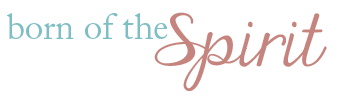 Can you imagine what would happen if 100,000 people added the hyperlinked phrase Discover How to Be Born of the Spirit! to their email signature lines and each sent out just 10 emails a day? That would be 1 million people being presented the Gospel of the Kingdom every single day!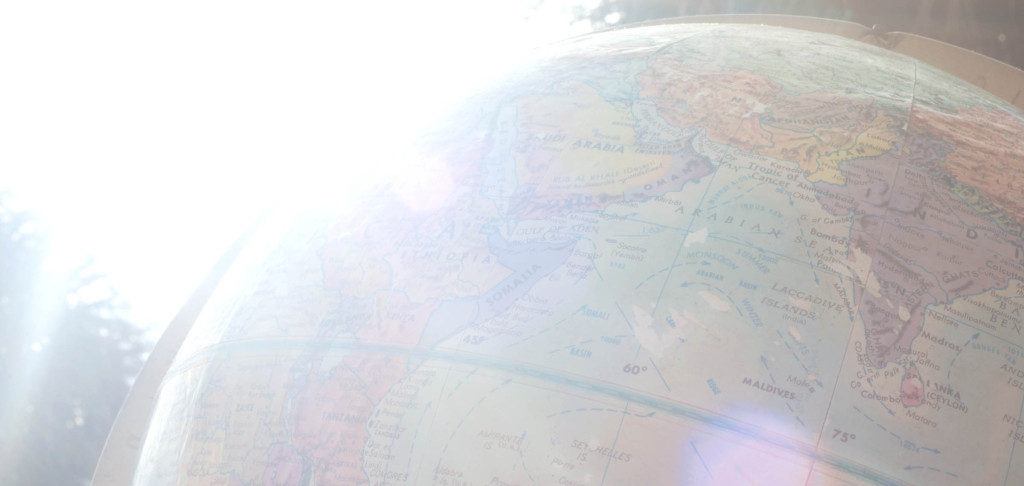 Become part of this team and share the good news of the Kingdom of God. Let your friends and acquaintances know about eternal life through the Lord Jesus Christ and the supernatural power made available to them!Add this hyperlink to your website, Facebook, and email signature:
Discover How to Be Born of the Spirit!

Or add it one of these ways:
Life’s greatest gift can be found here!
Life’s Biggest Decision is…
Make YOUR Life-Changing Decision TODAY!
Do you know what life’s biggest decision is?The actual link is: www.bornofthespirit.today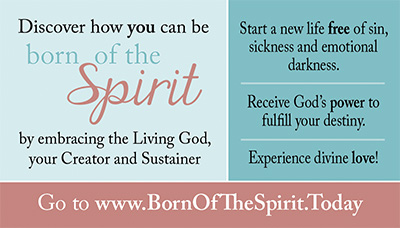 We even have inexpensive, wallet-size cards you can hand out or leave around which refer people to this website. They can be ordered here or by phone: 1-800-466-6961 or 716-681-4896.Third email“I Don’t Push Salvation Because It’s Not the Ministry Focus God Has Given Me”Let God Enlarge Your Focus and Connect with His Passion – Salvation Offered to All!Why I FINALLY Researched the Topic of SalvationA young man from Asia emailed me his journaling. I saw demonic interference in it and suggested he read over our salvation blog to make sure he was saved. He read it and followed the steps it outlined for salvation and then let me know he felt nothing happened!Well, that is not what I was hoping for. I believe the Spirit bears witness in our hearts that we are children of God (Rom. 8:16) so I expect people to feel something. Not that I always believed this. I used to believe feelings were soulish and you didn’t need to feel anything when you experienced salvation! I believed you accept salvation by faith, based on the facts of Scripture, thus ruling out any heart sensations.

Cigarettes, REALLY? His next suggestion was he felt he needed to give up cigarettes before he could be saved. I asked him if he felt the Lord told him that. He said, “No.” My inner conclusion was that he didn’t need to give up cigarettes in order to get saved. That is something God could work out with him at a later time.

Was there something wrong with my salvation article? I decided I should review what I had written on salvation and see what I had said that made him think he needed to give up cigarettes. I read it and discovered that three of the first four steps were acknowledging, repenting of and forsaking your sin, and this was all before you invited Jesus Christ or the Holy Spirit into your heart.

Wow! That would make the overcoming of my sins a work of my flesh, rather than a work of the Holy Spirit. Yikes! The biblical definition of this is a dead work, something I do by the flesh rather than by the strength of the Spirit (Jn. 6:63). Dead works need to be repented of (Heb. 6:1,2). Ok, I was now sure my salvation blog definitely needed to be re-written.

My misplaced faith & fear – The reasons I had neglected researching salvation up to this time were: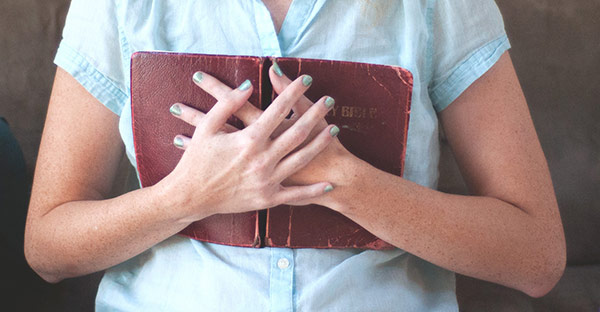 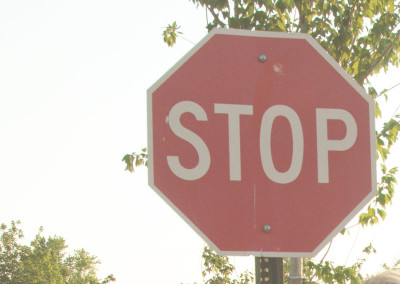 I believed what evangelicals taught about it had to be right, so I never double-checked it.I figured that if I did research “salvation” and came to a conclusion different than evangelicals, I would be rejected, and I didn’t want that, so I simply avoided the subject.Now that God had gotten my attention and made it clear to me that it was time to explore salvation in depth, I began my research by typing three words into E-Sword, my computerized Bible program. The words were “repent, sins, saved.”

The startling results! The search came back with nothing! There was no verse in the Bible that said to repent of our sins to be saved! And the church I was saved in at age 15 had us spend six months examining our lives in depth, making sure we had repented of all sins before we could be water baptized, join the church and be saved.

What DOES the Bible say? It says, “Repent and believe the gospel” (Mk. 1:15). Of course, that verse doesn’t tell what I am repenting of or what the gospel is that I now believe in. So I decided I needed to explore further to see if I could find the answers to these two critically important questions.

Are sins dealt with before or after salvation? I did note that many verses speak of putting off sins AFTER being saved and that this is accomplished by the transforming power of the Holy Spirit within us (Rom. 8:9-14; 2 Cor. 3:18; Gal. 5:16-25; Eph. 4:22-32; 1 Jn. 1:5-10; 2 Pet. 1:2-11).

So what IS IT, then, that we repent of? I came to the conclusion that we repent for believing satan’s big lie introduced in the garden of Eden that YOU can KNOW (Gen. 3:4,5). Satan suggested that it’s all about me and what I think to be true. “YOU” became the false god of humanism. “KNOW” became the false god of rationalism. All other sins in my life are an outworking of this one big lie and these two false gods. Other sins will fall away once satan’s big lie is dealt with.

So salvation begins with me renouncing satan’s lie of independent living and turning back to God’s original intent, which was that I live out of daily walks with Him in the garden in the cool of the day (dependent living – living and walking by the Spirit – Gal. 5:25). Sins of my flesh will be overcome by the power of the Spirit within me (Rom. 8:13). I will not be overcoming them through battling them using the strength of my flesh, as the efforts of the flesh profit nothing (Jn. 6:63). 

We preach the gospel of WHAT? Now for the second part of Mark 1:15 – What is the Gospel that I am asked to believe in? I concluded that it is the Gospel of the Kingdom, not the gospel of salvation. I noticed that the “gospel of salvation” is only mentioned once (Eph. 1:13), and “Gospel of the Kingdom” is mentioned six times (Matt. 4:23; 9:35; 24:14; Mk. 1:15; Lk. 16:16; Acts 8:12).

Out of these seven times, we are NEVER commanded to preach the gospel of salvation. Four times the Bible says Jesus preached the Gospel of the Kingdom (Matt. 4:23; 9:35; Mk. 1:15; Lk. 16:16), once that Phillip preached the gospel of the kingdom (Acts 8:12) and once it states that the end will come after the Gospel of the Kingdom has been preached to the whole world (Matt. 24:14), which seems to quite clearly mean that we are supposed to be preaching the Gospel of the Kingdom.

What was the climax of Peter’s altar call? Finally we get to the altar call. What is the conclusion at the end of our salvation message? Peter said to them, "Repent, and each of you be baptized in the name of Jesus Christ for the forgiveness of your sins; and you will receive the gift of the Holy Spirit” (Acts 2:38). Wow! Just a bit different from my close which had always been, “You get to go to heaven.” One of us needs to tune up his message!

Honoring the Holy Spirit: In examining websites to see what they listed as “Steps to Salvation,” I was shocked that many ministries and churches do not list anything at all concerning how to be saved! We didn’t on our website for many years, until I finally was convicted by God and put up a salvation article which unfortunately had WRONG steps in it. Salvation is the Church’s number one message to the world. We need to post it, and the steps of salvation must include the Holy Spirit as He is central to the salvation experience!

That is why we created a salvation website which honors the Holy Spirit!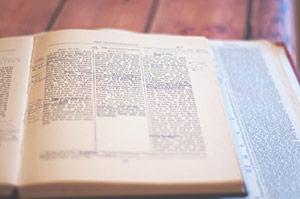 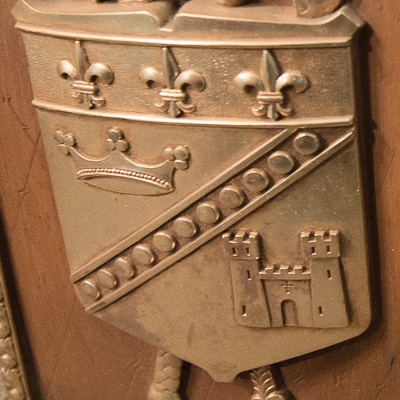 Add this hyperlink to your website, blog, and email signature:
Discover How to Be Born of the Spirit!

Or add it one of these ways:
Life’s greatest gift can be found here!
Life’s Biggest Decision is…
Make YOUR Life-Changing Decision TODAY!
Do you know what life’s biggest decision is?The actual link is: www.bornofthespirit.today

If you do, how many lives might be rescued? Become part of the company of believers which sends out emails with this hyperlinked signature line. You are welcome to copy and use the ones above. Our goal is one million souls being presented with the Gospel of the Kingdom every single day. Lord, let it be!Forth emailCan't I Just Hand Out a Wallet Card that Introduces People to Supernatural Christianity?Yes, You Can, and It Really Works!Leave these Salvation Wallet Cards anywhere, anytime, or include them with letters and gifts or books you loan out.You can also hand them to people after sharing the Good News of the Kingdom, or using any of the following one-line statements to introduce them:Here is a website I think you’ll enjoy!Here is a website that explains how much God loves you.Here is a website that explains how to be born of the Spirit.Here is a website which describes the greatest transformation I have ever experienced.Here is a website that explains how to walk by the Spirit.Here is a website that explains how to live by the Spirit.Here is a website that explains how to receive your miracle.Here is a website that explains how God rescues us from pain and darkness.Here is a website that shows the way to God.Here is a website that explains God’s plan of salvation.Here is a website with testimonies of people who have been set free by Jesus.Here is a website which tells about the Kingdom of God.Here is a website which explains how you can speak in tongues.Here is a website which explains how to hear God’s voice.Here is a website which defines spiritual principles CLEARLY so you can experience them.Here is a website which explains how to meditate on Scripture.Here is a website which introduces you to prayers that heal your heart.Here is a website which introduces you to the art of Christian dream interpretation.Only $5 per 100, or receive up to 25 free with any purchase!
Also available by phone: 1-800-466-6961 or 716-681-4896.A fifth emailI Desperately Want to Hear God’s Voice and Know for Sure It Is Him!“We Guarantee We Can Train You to Hear God’s Voice Daily!”Jesus’s Promise: “My sheep hear My voice,
and I know them, and they follow Me.” (Jn. 10:27)Early one morning in 1979, I was awakened by the Lord. His purpose was to reveal the four simple keys which the ancient prophet Habakkuk had described using to hear God’s voice (Hab. 2:1,2). Now more than 35 years later, we have shared these same keys with over one million people worldwide who have utilized them and discovered they can write down what God is saying during their daily devotions. Our lives have been completely transformed through these divine encounters, and NOW, yours can be too!Do you believe Jesus when He said, “My sheep hear My voice”?We know Jesus doesn’t lie, so let us show you how to make this verse (Jn. 10:27) a reality in your life. Everything changes when you live by His voice and walk by His Spirit. His thoughts are not our thoughts. His thoughts cause us to enter into an entirely new way of thinking about everything. Jesus said, “My words are life” (Jn. 6:63). When He speaks in your heart life streams forth, touching and healing everything in its path (Deut. 28:1-14).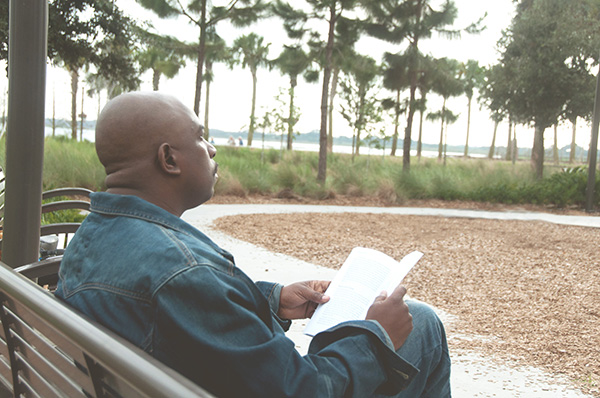 Nothing I tried worked, as I sought desperately to hear God’s voice!From age 15-25 I asked everyone I knew how to hear God’s voice. All they could say was, “You know that you know that you know.” Well, I didn’t know! And I was angry that they could not give me a real answer, because as far as I was concerned, that was NOT an answer! It was a very frustrating time in my life.I tried numerous religious activities, but they didn’t usher in God’s voiceI prayed, I fasted (even a 40 day fast), I read my Bible (all the way through, several times), and I went to church numerous times a week. I listened for a booming bass voice but all that was inside me were thoughts. Just thoughts! No voice of God that I could discern. So why wasn’t the verse true in my life: “My sheep hear My voice”? God obviously was not lying. I definitely was one of His sheep. So why couldn’t I hear His voice?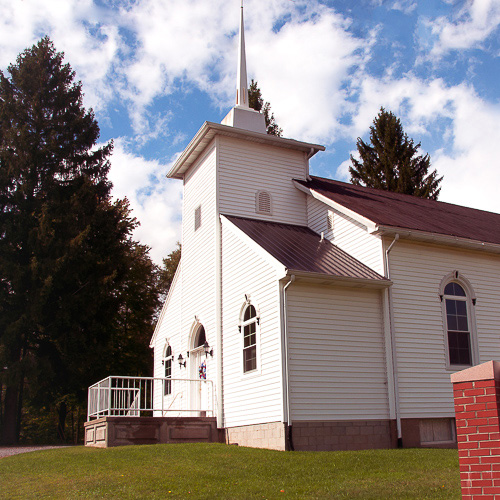 A thought came to me – “Focus for a year on learning to hear God’s voice”I honored the thought that drifted into my mind (I now recognize it was the voice of God), which suggested that I invest an entire year in learning to hear God’s voice. I was desperate. Jesus did only what He heard the Father speaking and saw the Father doing (Jn. 5:19,20,30). I so much wanted to be like Jesus. I wanted to heal the sick, cast out demons, hear the Father’s voice and see His visions.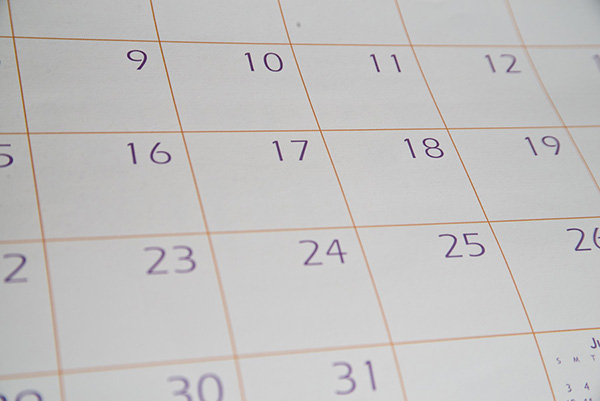 So I decided that learning these skills was worth investing a year. I read everything in the Bible on hearing God’s voice and seeing vision. I purchased books on hearing God’s voice and went to conferences on hearing God’s voice. I experimented with hearing God’s voice.Then God woke me up one morning and said…Right in the middle of this year, God woke me up one morning with an audible voice and said, “Get up! I am going to teach you to hear My voice.”I bolted straight up in bed, went to my office, and God opened up two verses of Scripture from Habakkuk chapter 2. These described four simple steps Habakkuk took in order to hear God’s voice. I tried them immediately. That day God spoke to me for five straight hours and I recorded it all on paper!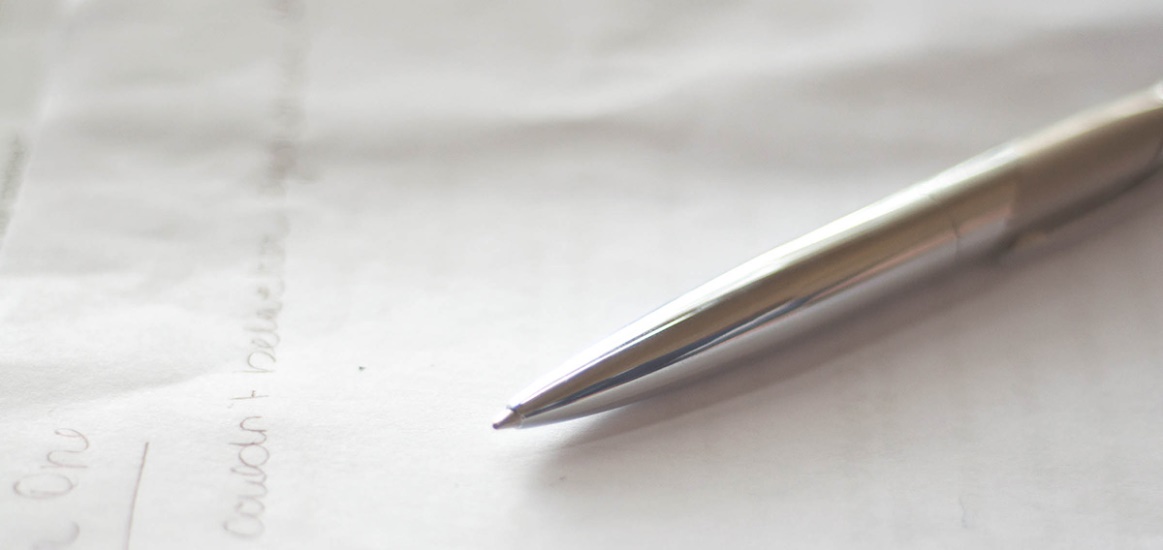 Wow! His voice changed everything!After 10 years of searching, I finally experienced my breakthrough! Five hours of God speaking in just the first day of using these four keys (stop, look, listen, write)! Talk about a transformation – everything changed! My wife said her marriage improved greatly when I learned to hear God’s voice. My relationship with my children improved as did my relationship with myself, my friends and my colleagues. God taught me to love and accept myself, and to laugh again. He was always laughing when I met Him. He was having such a good time, and He told me to lighten up and have fun. Of course we all know that the Bible says that a merry heart does good like medicine. So yes, my health improved, as did my creativity.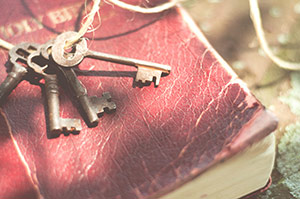 I was now able to live out of the voice of God. Every morning I could spend time worshipping and using these four keys and I could record the things the Lord was saying to me.Lives transformed by hearing God’s voiceTara Dulin, a prophetic worshipper, said her ability to see visions was “opened up” through these four keys and because of them she was able to step into her prophetic mantle.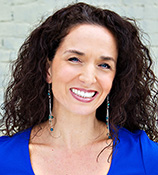 Pastor Mike Rogers has discovered he can meet Jesus in heaven on a daily basis, and that Jesus will show him around as He speaks with him! This pastor even leads his congregation regularly into these throne room encounters. Mike led me into one of these heavenly adventures, and I now realize I can have these every day! We all can because the Bible says we are seated with Christ in heavenly places. So we learn to step into that reality, seeing it and allowing the Holy Spirit to guide us.Don’t you love it? I taught Pastor Mike the four keys, then he turned around and showed me how they could take me places I had never gone in my walk with God. Isn’t that the way it is supposed to be?Not only do my wife and children hear God’s voice and see visions, so does my granddaughter. She sees her two guardian angels on both sides of her and dialogues with them and knows their names. Seeing them present has removed the fear that was in her heart.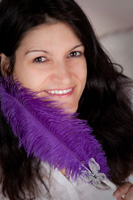 Another friend, Cheryl McKay Price, has written novels and screenplays for Hollywood movies, and she has shared with me that her skill in doing this came from reading through our book Dialogue With God  seven  times.Read more testimonies here…The most effective training in the world today on hearing God’s voice!Below are some responses from a survey of people who recently completed our 3-month training module entitled How to Hear God’s Voice. Eighty percent had been believers for more than 25 years, so these are responses from seasoned Christians and were offered at the conclusion of the course!95% stated, “I can hear God’s voice daily if I choose to.”97% felt their intimacy with God had increased.92% said their interpersonal relationships have greatly improved.94% said they were more at peace with themselves and God.94% said sin and negative thoughts were diminishing.95% considered it one of the top training experiences in their life.The pastor said he considered it the top training experience in their 30+ years as a church.You may view the entire survey here.How much is it worth to be able to hear God’s voice daily?He is the best counselor in the universe, and He will counsel you FREE, every day (not $150/hour)! He offers wonderful counsel, healing, intimacy, creativity, guidance, protection and personal and interpersonal wholeness. How much is that worth? He promises that His rhemas are LIFE (Jn. 6:63) and if you hear His voice He will bless everything that concerns you, including your workplace. His voice causes you to become the head and not the tail, above and not beneath, and to lend and not borrow (Deut. 28:1-14 NKJV).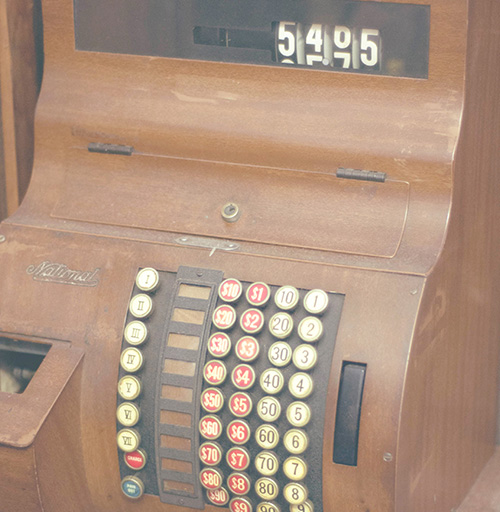 One lady who used these tools told me that she experienced more emotional healing in one 45-minute visionary encounter with the Lord than she had in 20 years of weekly counseling. I have heard hundreds of testimonies of heart wounds being instantly healed through an encounter with the Lord. How much is that worth?His voice has led me to write 50 books, travel six continents for 35 years, and build an online university with 15,000 students in 127 nations. My Christianity has turned from a religion of laws into a relationship of intimacy. How much is that worth?Our No Risk Guarantee – Experience “Lesson One” Absolutely FREE.We provide Lesson One of this dynamic course free of charge so you can discover for yourself if it is some stuffy armchair theology or real, down to earth, practical, engaging, and life-transforming truth.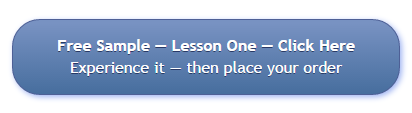 Didn’t the free samples convince you this is better training than anything you could have imagined?We guarantee you will hear God’s voice! We can teach you in just three months what it took me a year to learn because I have gone ahead and prepared the way. God has revealed and guided me in laying out the four keys, and our exercises can easily and comfortably be completed as your daily devotions.We even provide a members-only chatroom where you can come and post your questions and get answers. As you get started, you can share your journaling so we can confirm if you are on the right track and it is indeed God speaking to you. We will become personal coaches to you during this three month training experience.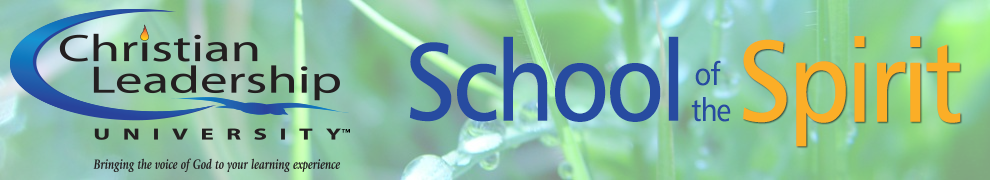 Interactive e-learning modules available for only $99 each… or save $782 if you purchase the full set of 18 core modules for a one-time price of only $995! Click the Add to Cart button to purchase the individual module. Or discover a Diploma in Applied Spirituality.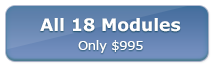 $99.00 Add to cart Prefer hard copies? Discounted package availableLook at ALL you will receive when you order the Hearing God’s Voice Training Module in our School of the Spirit!All of these electronic resources are instantly downloaded to your computer or smartphone, available for immediate access. You will also receive a coupon code after you enroll which allows you to order hard copies of all these materials at 40% off.In addition to the three free bonuses above, you will receive…A 300-page ebook 4 Keys to Hearing God’s Voice, carefully detailing every step to hearing God’s voice and how to easily confirm it is the Lord speaking. It comes complete with daily exercises.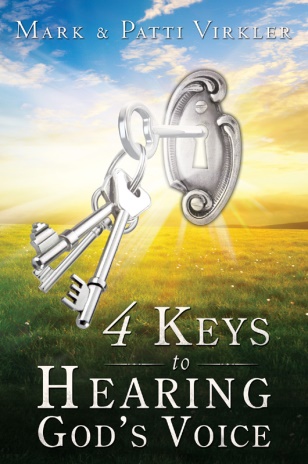 4 Keys to Hearing God’s Voice MP3s – 10 sessions, approximately 60 minutes each where I go in-depth on each of the four keys, and so much more. This allows you to listen to the training over and over in your car, while exercising, or anywhere you’d like!4 Keys to Hearing God’s Voice Videos – These can be accessed streaming online or downloaded in MP4 format for offline viewing. Identical to the audio MP3s and ideal for evenings watching the sessions together with your family or small group. For maximum results, draw together some friends into a home group or Sunday school class and watch the videos (also available on DVD) over a 12-week period. The videos bring an anointed trainer to your group, and sharing your journaling with one another allows you to leap forward as you apply what you are learning. An unbeatable combination.A 48-page LEARN e-workbook which corresponds with the MP3s and video downloads. It offers you the following four benefits: 1) Deepened Learning Through Note-Taking, 2) Greater Internalization Through Previewing and Reviewing the Key Ideas, 3) Application Exercises Allow God to Speak Directly to Your Heart, and 4) Interactive Group Activities Cultivate Sharing of Revelations Together.A comprehensive online lesson plan which takes you by the hand and guides you step-by-step through the whole process, integrating all these learning materials into a cohesive and well-rounded experience. This Learning Management System also leverages interactive self-scoring quizzes to reinforce all of the key takeaways from each section, making sure that you “own” them before moving on.Printable Certificate of Completion as you finalize the course, awarding you five CEUs.Option to apply credits toward an undergraduate or graduate degree from Christian Leadership University.Coaching – Access to a members-only online chatroom where my daughter and I will answer your questions and be a sounding board for your journaling. Wow! Now this is a personal touch to speed you on your way!Don’t you think it’s time YOU team up and focus with a coach at your side?There is no easier way to grow than to get into a group of like-minded people, and focus intently for three months, under the direction of the Holy Spirit and a coach who is ahead of you in the area you are pursuing. A cord of three is not quickly broken. You support one another through the training process and by “focusing intently” you become a doer of the word and not a hearer only (Jas. 1:25).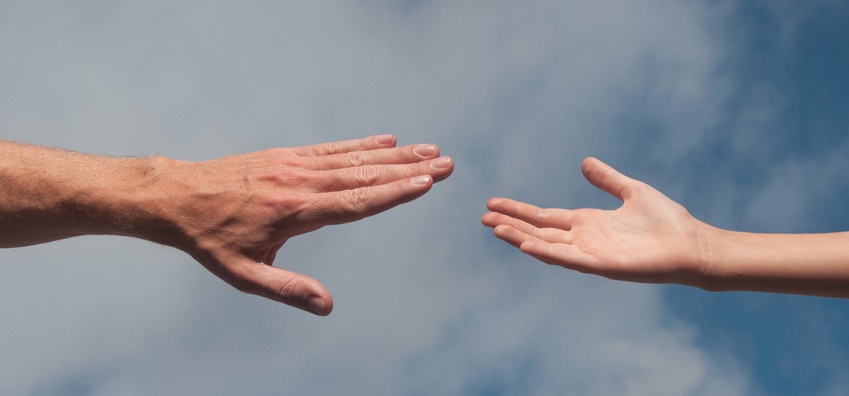 P.S.
This is your chance to actually learn how to clearly hear the Lord’s voice daily, and fall in love with Him all over again, experiencing the rush that comes when He speaks words of life into your heart. These words enliven and heal every area of your life. Really, what could be better? All this for ONLY a $99 investment! Make TODAY YOUR DAY to step into Spirit-anointed living! Photography 2015 Charm Box Studios (except product images and testimonials)The FacultyReceives What?ScripturesExperienced as…Missing the MarkMy spiritUnion with Holy Spirit1 Cor. 6:17;
Jn. 7:37-39Flow…Not honoring the Holy Spirit’s flowEars of my heartGod’s voiceJn. 10:27Flowing thoughtsCognition aloneEyes of my heartGod’s visionEph. 1:18Flowing picturesVain imaginationsMind of my heartMind of Christ & biblical meditation1 Cor. 2:16; Josh. 1:8; Isa. 1:18Flow guiding the reasoning processMe guiding the reasoning processWill of my heartGod's decisionsActs 19:21Flow creating convictions Me expressing preferencesEmotions of my heartGod’s emotionsGal. 5:22; Ezek. 3:14; Matt. 14:14Flowing emotions as I look at JesusSurface reactions & emotionsMy handsMiracle powerHab. 3:4Flowing power, warmth, tinglingSee my hands, not Jesus’ overlayingCapacity to believeGift of faithMk. 11:22; Rom. 10:17Flowing faithFaith in satanSatan's LiesGod's TruthDispensationalism - God no longer speaks in this dispensationIn the last days I will pour out of My Spirit and your sons and daughters will prophesy (Acts 2:17)Demythalization - the supernatural accounts in the Bible are mythsA natural man does not accept the things of the Spirit of God, for they are foolishness to him (1 Cor. 2:14). It is hard to hear - You must earn the right to hear God's voice. When you are good enough and try hard enough, you can get a word from God. It is not enough to simply be a believing Christian. If you want to hear His voice, you need to fast 40 days and then do this... (the list is endless).My sheep hear My voice (Jn. 10:27). Did you receive the Spirit by the works of the Law, or by hearing with faith? Having begun by the Spirit, are you now being perfected by the flesh? Does He who provides you with the Spirit and works miracles among you, do it by the works of the Law, or by hearing with faith? (Gal. 3:2-5) It can't be that easy - Once you discover His voice is as simple as spontaneous, flowing thoughts, satan tries to convince you these are only your thoughts and not God's voice.Truly I say to you, unless you are converted and become like children, you will not enter the kingdom of heaven (Matt. 18:3).My sin is too big – God could never forgive me for what I have done. I can’t even forgive myself.He made Him who knew no sin to be sin on our behalf, so that we might become the righteousness of God in Him (2 Cor. 5:21)As exemplified in Habakkuk 2:1-2Key Succinctly StatedI will stand on my guard postQuiet yourself down by…And I will keep watch to seeFixing your eyes on Jesus.What He will speak to meTune to flow/spontaneity.Then the Lord answered me and said, “Record the vision.”Write down the flow of thoughts and pictures. Biblical Statement
(John 7:37-39)Key ConfessionIf anyone is thirstyLord, I am thirsty for Your voiceLet him come to MeLord, I fix my eyes on YouAnd drinkI tune to flow, drinking in Your wordsHe who believes in MeI believe the flow within me is You!The TraitScriptureI Experience This As…Missing the MarkI am poor in spiritMatt. 5:3I know I need God’s anointingI can handle life myselfI mournMatt. 5:4I easily, freely repent of my sinI resist the Spirit’s convictionI am meekMatt. 5:5I can easily be entreatedI know more than you doI hunger and thirstMatt. 5:6I whole-heartedly seek GodI trust in my abilitiesI am mercifulMatt. 5:7I am moved by compassionI am callous toward othersI am pure in heartMatt. 5:8I am full of faith, hope & loveI am full of fear, hopelessness & angerI am a peacemakerMatt. 5:9I create love, unity & harmonyI am accusative & divisiveI am persecuted for righteousness sakeMatt. 5:10I experience attack because I believe in divine encounterI am wishy-washy, agreeing with everyoneWhen reviled/persecutedMatt. 5:11I remain rejoicing and gladI become angry & attack